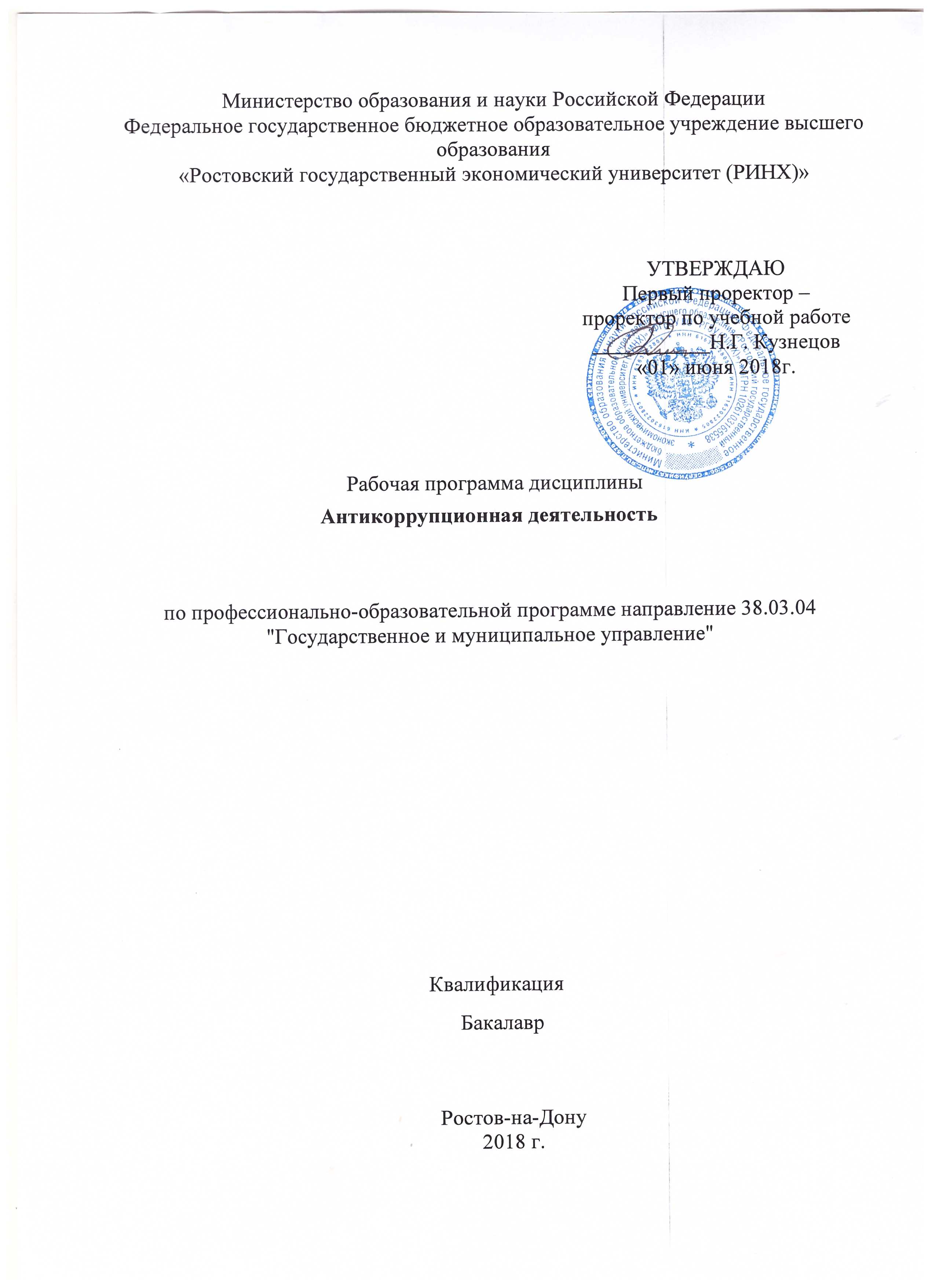 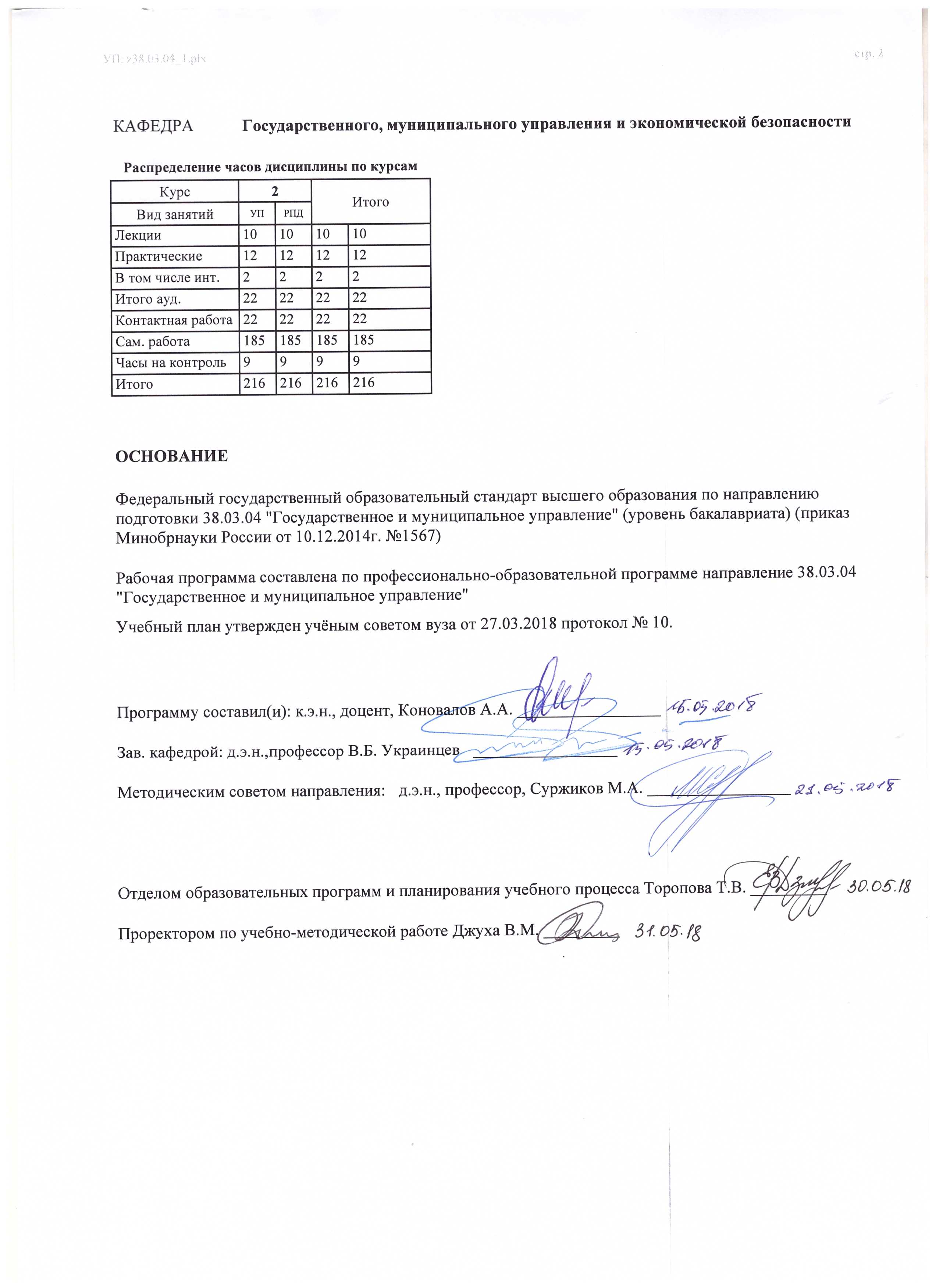 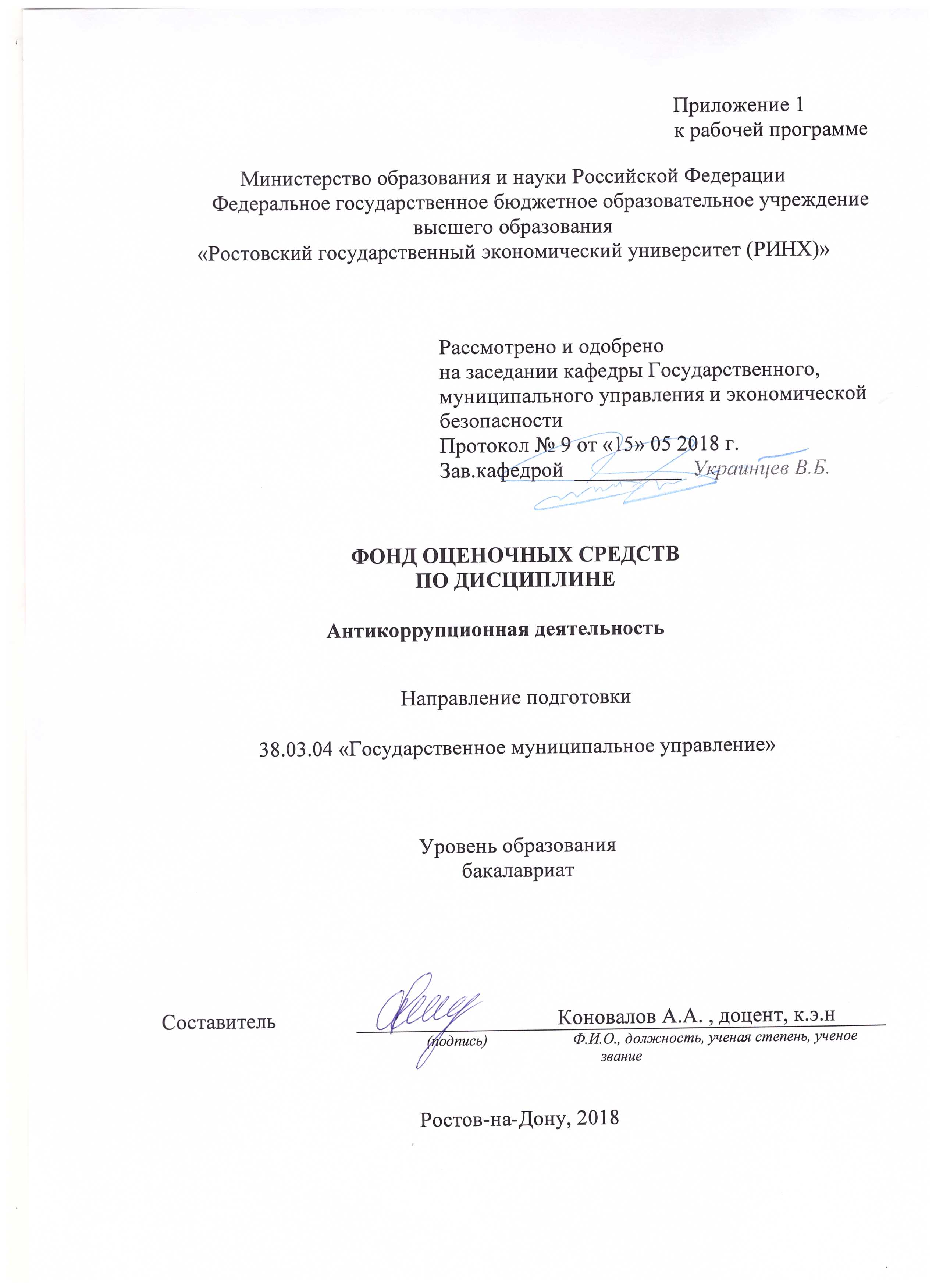 1 Перечень компетенций с указанием этапов их формирования в процессе освоения образовательной программыПеречень компетенций с указанием этапов их формирования представлен в п. 3. «Требования к результатам освоения дисциплины» рабочей программы дисциплины. 2 Описание показателей и критериев оценивания компетенций на различных этапах их формирования, описание шкал оценивания  2.1 Показатели и критерии оценивания компетенций:  2.2 Шкалы оценивания:   Текущий контроль успеваемости и промежуточная аттестация осуществляется в рамках накопительной балльно-рейтинговой системы в 100-балльной шкале:84-100 баллов (оценка «отлично») 67-83 баллов (оценка «хорошо») 50-66 баллов (оценка «удовлетворительно») 0-49 баллов (оценка «неудовлетворительно») 3 Типовые контрольные задания или иные материалы, необходимые для оценки знаний, умений, навыков и (или) опыта деятельности, характеризующих этапы формирования компетенций в процессе освоения образовательной программыМинистерство образования и науки Российской ФедерацииФедеральное государственное бюджетное образовательное учреждение высшего образования«Ростовский государственный экономический университет (РИНХ)»Кафедра Государственное и муниципальное управление и экономическая безопасность(наименование кафедры)Вопросы к экзаменупо дисциплине   Антикоррупционная деятельность                                                 (наименование дисциплины)Компетенции органов прокуратуры в сфере противодействия коррупции.Компетенции органов внутренних дел в сфере противодействия коррупции.Компетенции органов Федеральной службы безопасности в сфере противодействия коррупции.Компетенции органов налоговых и регистрационных органов в сфере противодействия коррупции.Взаимодействие с правоохранительными и иными государственными органами в сфере противодействия коррупции.Запреты в системе государственной и судебной власти.Основы организации государственной и судебной власти в свете борьбы с коррупцией.Функционирование и развитие государственной и судебной власти в свете борьбы с коррупцией.Особенности профилактики коррупционных преступлений, совершаемых в государственных органах.Особенности профилактики коррупционных преступлений, совершаемых в судебной власти.Понятие коррупционных преступлений.Понятие коррупции с криминологических позиций.Виды и формы проявления коррупционной преступности.Уголовно-правовые проявления организованной коррупции. Подкуп государственных служащих как основной вид проявлений организованной коррупции.Деятельность корруптеров (профессиональных субъектов подкупа).Коррупция как следствие общих и специфических процессов детерминации преступности, связанной с государственной службой.Специфичные причины и условия коррупционной преступности.Общее предупреждение коррупционной преступности.Правовое регулирование противодействия коррупции в России.Основные положения Национального плана противодействия коррупции РФПротиводействие коррупции на государственной службе.Ретроспектива формирования и совершенствования антикоррупционной политики.Особенности проявления коррупции в различных условиях государственного развития России.Системный подход к определению коррупции и ее взаимосвязей.Законодательное становление антикоррупционной политики.Меры по противодействию коррупции в России.Коррупционная составляющая в криминальной деятельности организованных групп и преступных сообществ.Квалификация преступлений коррупционного характера, совершенных в составе организованных групп и преступных сообществ.Организация преступного сообщества или участие в нем, совершенные лицом с использованием своего служебного положения.Уголовная ответственность организаторов, а также иных участников организованных групп и преступных сообществ.Создание механизмов, позволяющих эффективно влиять на состояние коррупции в государстве.Международное сотрудничество России в области противодействия коррупцииКлассификации правовых средств и способов противодействия коррупции.Нормативная правовая база противодействия коррупции.Составитель ________________________ Коновалов А.А.                                                                              (подпись)«____»__________________20 18 г. К комплекту экзаменационных билетов прилагаются разработанные  преподавателем и утвержденные на заседании кафедры критерии оценивания по дисциплине.  Критерии оценивания: оценка «отлично» выставляется, если студент глубоко и всесторонне усвоил программный материал;уверенно, логично, последовательно и грамотно его излагает;опираясь на знания основной и дополнительной литературы, тесно связывает усвоенные научные положения с практической деятельностью юриста;умело обосновывает и аргументирует выдвигаемые им идеи;делает выводы и обобщения;оценка «хорошо» выставляется, если студент:твердо усвоил программный материал, грамотно и по существу излагает его, опираясь на знания основной литературы;не допускает существенных неточностей;увязывает усвоенные знания с практической деятельностью юриста;аргументирует научные положения;делает выводы и обобщения;оценка «удовлетворительно» выставляется, если студентусвоил только основной программный материал, по существу излагает его, опираясь на знания только одного источника основной литературы;допускает несущественные ошибки и неточности;испытывает затруднения в практическом применении экономических знаний;слабо аргументирует научные положения;затрудняется в формулировании выводов и обобщений;оценка неудовлетворительно» выставляется, если студент:студент не усвоил значительной части программного материала;допускает существенные ошибки и неточности при рассмотрении правовых проблем;испытывает трудности в практическом применении знаний;не может аргументировать научные положения;не формулирует выводов и обобщений. Министерство образования и науки Российской ФедерацииФедеральное государственное бюджетное образовательное учреждение высшего образования«Ростовский государственный экономический университет (РИНХ)»Кафедра Государственное и муниципальное управление и экономическая безопасностьТесты письменные и/или компьютерные*по дисциплине  Антикоррупционная деятельность1. Банк тестов 1. Коррупция влияет на1.	ускорение экономического роста, так как облегчает условия существования бизнеса2.	упрощение решения большинства бытовых проблем3.	является крупнейшим препятствием к экономическому и политическому развитию4.	затрагивает условия существования бизнеса, практически не влияя на политический процесс5.	определяет ход политического процесса, не затрагивая условия существования бизнеса2. Президент Российской Федерации определяет основные направления государственной политики в области противодействия коррупции в отношении отдельных государственных органов1.	исполнительной власти2.	законодательной властисудебной власти3. Целью Национальной стратегии противодействия коррупции является1.	искоренение только условий, порождающих коррупцию в российском обществе2.	искоренение только причин, порождающих коррупцию в российском обществе3.	искоренение причин и условий, порождающих коррупцию в российском обществе4.	только создание условий для развития малого и среднего бизнеса4. Национальная стратегия противодействия коррупции утверждена1.	Постановлением Правительства Российской Федерации2.	Распоряжением Правительства Российской Федерации3.	Указом Президента Российской Федерации4.	Решением Государственной Думы Федерального Собрания Российской Федерации5. Различия в определении коррупции в российских и западных источниках1.	различия только в используемых терминах, но не в содержании понятий2.	в российских источниках речь идет о нарушении закона, а в западных источниках только о нарушении честности, достоинства, или моральных принципов3.	в российских источниках речь идет только о нарушении закона, а в западных источниках о нарушении не только закона, а также о нарушении честности, достоинства, или моральных принципов4.	в российских источниках речь идет только о нарушении честности, достоинства, или моральных принципов, а в западных источниках только о нарушении закона5.	различий нет6. Вопросы создания системы противодействия коррупции в России и устранения причин ее порождающих возложены на1.	на Генеральную Прокуратуру Российской Федерации2.	на Министерство юстиции Российской Федерации3.	на Совет при Президенте Российской Федерации по противодействию коррупции7. Федеральный закон «О противодействии коррупции» возлагает задачи по участию в противодействии коррупции (возможно несколько вариантов ответов)1.	на федеральные органы государственной власти2.	на органы государственной власти субъектов Российской Федерации3.	на органы местного самоуправления4.	только на правоохранительные органы5.	на специализированные органы по борьбе с коррупцией8. Меры по предупреждению коррупции, которые могут быть реализованы в органе государственной власти (возможно несколько вариантов ответов)1.	установка камер скрытого наблюдения2.	разработка и внедрение в практику стандартов и процедур, направленных на обеспечение добросовестной работы организации3.	наделение кадровых работников полномочиями по проведению оперативно-розыскных мероприятий4.	принятие кодекса этики и служебного поведения работников организации5.	предотвращение и урегулирование конфликта интересов9. Непредставление гражданином при поступлении на государственную службу сведений о доходах, об имуществе и обязательствах имущественного характера является основанием для1.	отказа в приеме на государственную службу2.	привлечения к административной ответственности3.	привлечения к уголовной ответственности10. В действующем законодательстве Российской Федерации понятие «утрата доверия» предусматривает утрату доверия1.	представителей нанимателя по отношению к государственным и муниципальным служащим2.	выборщиков по отношению к депутатам законодательных (представительных) государственных органов и органов МСУ3.	государственных и муниципальных служащих по отношению к представителю нанимателя11. Гражданин, совершивший коррупционное правонарушение, может быть лишен права занимать определенные должности государственной и муниципальной службы1.	по решению суда2.	по решению комиссии по урегулированию конфликтов интересов3.	при включении его в реестр граждан, совершивших коррупционные правонарушения12. Гражданский служащий обязан представлять установленным порядком сведения о (об) (возможно несколько вариантов ответов)1.	полученных доходах2.	обязательствах имущественного характера3.	отношении к религии4.	принадлежности к политическим партиям13. Иную оплачиваемую работу гражданский служащий1.	вправе выполнять с предварительным уведомлением представителя нанимателя2.	не вправе выполнять3.	вправе выполнять работу только в государственных органах14. Гражданский служащий вправе выполнять иную оплачиваемую работу с1.	предварительным уведомлением представителя нанимателя2.	разрешения представителя нанимателя3.	предварительным уведомлением руководителя государственного органа4.	разрешения руководителя государственного органа15. Государственным служащим и муниципальным служащим запрещается получать вознаграждения (подарки) более 3 тысяч рублейсвязи с днем рожденияпо месту службыв связи с исполнением должностных (служебных) обязанностейв служебное времяв связи с награждением за безупречную и эффективную службу16. Гражданскому служащему запрещается (возможно несколько вариантов ответов)1.	осуществлять предпринимательскую деятельность2.	выполнять иную оплачиваемую работу3.	выполнять иную оплачиваемую работу кроме педагогической, научной и иной творческой деятельности4.	получать подарки в связи с исполнением должностных обязанностей17. При получении данных о совершении коррупционных правонарушений органы по координации деятельности в области противодействия коррупции передают их в1.	уполномоченные государственные органы2.	комиссии по урегулированию конфликтов интересоворганы местного самоуправления18. Гражданский служащий обязан уведомить своего непосредственного начальника о  возникшем конфликте интересов1.	как только ему станет об этом известно2.	не позднее, чем через 3 дня3.	не позднее, чем через 10 дней19. Урегулирование конфликта интересов осуществляется в целях1.	недопущения причинения вреда законным интересам граждан2.	обеспечения стабильности кадрового состава3.	недопущения разглашений сведений конфиденциального характера20. Решение комиссии по соблюдению требований к служебному поведению и урегулированию конфликтов интересов имеет обязательный характер при1.	рассмотрении обращения гражданина о даче согласия на замещение должности в организации, до истечения двух лет со дня увольнения с государственной службы2.	рассмотрении заявления госслужащего о невозможности по объективным причинам представить сведения о доходах, об имуществе и обязательствах имущественного характера своих супруги (супруга) и несовершеннолетних детей3.	несоблюдении государственным служащим требований к служебному поведению21. Типовой кодекс этики и служебного поведения государственных и муниципальных служащих Российской Федерации одобрен1.	президиумом Совета при Президенте РФ по противодействию коррупции2.	федеральным органом по управлению государственной службой3.	Следственным комитетом РФ4.	Правительством РФ22. Типовой кодекс этики и служебного поведения государственных и муниципальных служащих Российской Федерации содержит свод (возможно несколько вариантов ответов)общих принципов профессиональной служебной этикиосновных правил служебного поведенияограничений и запретовмер ответственности23. К дисциплинарным проступкам коррупционной направленности относятся (возможно несколько вариантов ответов)осуществление предпринимательской деятельностиограничение конкуренции органами власти и органами местного самоуправлениянецелевое использование бюджетных средств и средств государственных внебюджетных фондовнецелевое использование средств материально-технического и иного обеспечения, государственного и муниципального имуществаиспользование служебной информации на рынке ценных бумаг24. Субъектом коррупционного преступления может являтьсядолжностное лицопубличное лицоспециальное лицоюридическое лицолюбое лицо25. К видам коррупционных правонарушений относитсяПреступленияадминистративные проступкипроцессуальные нарушениядисциплинарные проступкигражданско-правовые проступки26. Какое преступление не всегда является коррупционнымкоммерческий подкупнезаконное участие в предпринимательской деятельностиполучение взяткидача взяткислужебный подлог27. Коррупциогенными факторами при экспертизе нормативных правовых актов являются (возможно несколько вариантов ответов)возможность необоснованного применения исключений из общих правилнесоответствие инструкции по делопроизводствуустановление для правоприменителя необоснованно широких пределов усмотренияобременительные требования к гражданам и организациямнарушение процедуры принятия нормативного правового акта28. Признаками субъективной стороны коррупционного преступления являются (возможно несколько вариантов ответов)умышленностьнеосторожностькорыстьнебрежностьцинизм29. Подлежат возмещению гражданину или юридическому лицу, если они причинены в результате незаконных действий (бездействия) государственных органов или их должностных лиц (возможно несколько вариантов ответов)прямые убыткиреальный ущербморальный вредупущенная выгода30. Какой срок является максимальным для применения взыскания?1 месяц1 год6 месяцев31. Гражданский служащий, виновный в разглашении сведений о доходахнесет ответственность в соответствии с № 79-ФЗ и другими Федеральными законамипривлекается к уголовной ответственностиотстраняется от замещаемой должностипереводится в другой государственный орган32. В соответствии с Уголовным кодексом РФ получение должностным лицом лично или через посредника взятки может наказываться (возможно несколько вариантов ответов)штрафомконфискацией имуществалишением свободылишением права занимать определенные должности33. План государственного органа по противодействию коррупцииразмещается на официальном сайте в подразделе по вопросам противодействия коррупции с гиперссылками для перехода к разделу, посвященному вопросам его выполненияпредставляется Совету при Президенте РФ по противодействию коррупциипредставляется Правительству РФ34. Отстранения гражданского служащего, являющегося стороной конфликта интересов, от замещаемой гражданской службы происходит:по его инициативе;по инициативе представителя нанимателя;по соглашению сторон.35. Может ли основанием для проведения заседания Комиссии по соблюдению требований к служебному поведению государственных гражданских служащих послужить анонимное сообщение:да;в исключительных случаях может;нет, не может.36. Какие нормативно-правовые акты входят в пакет федеральных законов по борьбе с коррупцией:Федеральные законы «О милиции», «О прокуратуре РФ», «Об оперативно-розыскной деятельности»;Уголовный кодекс РФ и Уголовно-процессуальный кодекс;Федеральные законы «О противодействии коррупции»  и внесении изменений в связи с принятием указанного закона.37. то означает принцип открытости госслужбы:способ проникновения граждан в «коридоры власти»;доступность информации о госслужащих;обеспечение коммуникации для взаимодействия граждан и госслужащих.38. Что означает термин «электронное правительство»:способ информирования населения;кибернетическую модель;информационно-компьютерную технологию, обеспечивающую взаимодействие граждан с государственными служащими.39. Возможна ли подконтрольность госслужбы  гражданскому обществу:нет, госслужба подконтрольна органам власти;да, ведь госслужащие несут ответственность перед налогоплательщиками;этот принцип пока продекларирован, но не реализован.40. Что составляет основу делового этикета государственных служащих:  общие принципы современного этикета, соблюдаемые во всем мире;особые принципы этикета, характерные для российских государственных служащих;особые принципы этикета, характерные для государственных служащих во всем мире.2. Критерии оценки: оценка «отлично» выставляется студенту, если 86-100% правильных ответов; оценка хорошо» 76-85% правильных ответовоценка «удовлетворительно» 51-75% правильных ответов; оценка неудовлетворительно» - менее 50% правильных ответовСоставитель ________________________ Коновалов А.А.                                                                              (подпись)«____»__________________20     г. Министерство образования и науки Российской ФедерацииФедеральное государственное бюджетное образовательное учреждение высшего образования«Ростовский государственный экономический университет (РИНХ)»Кафедра Государственное и муниципальное управление и экономическая безопасность(наименование кафедры)Кейс-задачапо дисциплине  Антикоррупционная деятельность(наименование дисциплины)Задача №1. Вводная часть.В 2008 году в России был принят Федеральный закон «О противодействии коррупции» № 27Э-ФЗ, согласно которому коррупция означает злоупотребление служебным положением, дача и получение взятки, злоупотребление своим должностным положением не смотря на законные интересы государства и общества с целью получения дохода в виде различных ценностей, денег, услуг имущественного характера, других имущественных прав для себя или для 3-х лиц или незаконное подача такой выгоды указанному лицу иными лицами.Противодействие коррупции — деятельность федеральных органов гос. власти, органов гос. власти субъектов России и местного самоуправления, предприятий и физических лиц в пределах их полномочий:а)	по сведению к минимуму коррупции, в т.ч. по определению и устранению предпосылок коррупции;б)	по сведению к минимуму коррупционных правонарушений;в)	по сведению к минимуму последствий коррупционных правонарушений.В настоящем в России действует определенное число подзаконных нормативных правовых актов в сфере сведения к минимуму коррупции, ратифицирована (утверждена на федеральном уровне) Конвенция Организации Объединённых Наций против коррупции, что говорит о том, что государство намерено серьезно заняться искоренением данной национальной проблемы.Самым лучшим средством, в соответствии со словами Президента России, должны стать изменения в психологии самих людей. Задания.1. Какие меры, способы и средства в сфере сведения к минимуму коррупции, направленные на изменение психологии людей, воспитание чувства неприятия коррупции, Вы можете предложить?2. Обоснуйте свой выбор. Задача №2 Описание ситуации: В XV веке в г. Брюгге Сисамн был одним из царских судей. За то, что он, подкупленный деньгами, вынес несправедливый приговор, царь Камбиз велел его казнить, путем сдирания кожи живьем. Следующим судьей стал его сын, который вел судебные заседания на кресле обитым кожей его отца. Пока картина висела в зале суда, это понизило уровень вынесения несправедливых решений в несколько раз ниже (по свидетельствам современников). После того как картина была снята через пол века, уровень коррупции вернулся на прежнее место.    Задания: 1. Обоснуйте причину понижения коррупции после вывешивания диптиха и повышения, после того как картину сняли.  2. Насколько реален эффект от такого способа борьбы с коррупцией? Обоснуйте.  3. Если вывешивать подобные картины в современных залах судебных заседаний, насколько и при каких условиях это поможет в борьбе с коррупционными правонарушениями? Обоснуйте.    4. Составьте план антикоррупционных мероприятий с привлечением художественных средств воздействия.   Задача №3 Ситуация:Р. Решил приобрести котенка редкой породы для своей дочери. Такая порода оказалась только у Л. – подчиненного Р. Л., узнав о ситуации попросил об услуге – его мать очень плохо стала себя чувствовать, а потому Л. просился «уходить с работы по еѐ звонку». Войдя в положение Л., Р. Согласился. Л. передал Р. котенка. 
Вопрос: Может ли данный расклад событий расцениваться как «дача взятки должностному лицу»?Задача №4 Ситуация:Ю. работает начальником склада. При этом, он, будучи запойным алкоголиком, всю зарплату тратит на алкоголь. Но Ю. всегда работает прилежно и нареканий за «пьянство на работе» не имеет. Коллеги об этом знают. С., решив воспользоваться ситуацией, принес Ю. бутылку водки – что, мол, «есть повод кое-что обмыть». Напоив Ю. во время обеденного перерыва, С. украл со склада вещей на N-ю сумму денег. 
Вопрос: По каким статьям УК РФ можно расценить данную ситуацию?Задача №5 Ситуация: Первый заместитель Главнокомандующего ВМФ России вице-адмирала осужден военным судом Тихоокеанского флота за злоупотребление властью.
Как сообщили в Главной военной прокуратуре РФ, Х, как и большинство его высокопоставленных коллег, которыми интересуется прокуратура, захлестнул «жилищный синдром»

В свое время Х с отличием окончил Академию Генштаба и служил на Балтийском флоте. В Балтийске (Калининградская область) ему предоставили ведомственную трехкомнатную квартиру. Однако в 1993 г Х перевели на Тихоокеанский флот, где он возглавил Камчатскую флотилию. Здесь-то военачальник и начал злоупотреблять служебным положением Скрыв от жилищной комиссии наличие квартиры в Балтийске, Х предоставил подложные справки о том, что остро нуждается в жилплощади Командующему без промедления выделили четырехкомнатные апартаменты
Почти в это же время Х решил строить себе роскошную двухэтажную дачу в курортном городе Сочи. Для этого он попросил безвозмездную материальную помощь в размере 352 млн. руб.
Преступная деятельность 52-летнего вице-адмирала была прервана в начале 1997 г, когда в отношении него военная прокуратура возбудила уголовное дело Военный суд Тихоокеанского флота признал Х виновным в злоупотреблении властью и приговорил к четырем годам лишения свободы (условно) с испытательным сроком в два года.
Вопрос: Объясните позицию суда. Является ли позиция суда правомерной?Задача No615 декабря 2014 года произошло ДТП. Водитель Lexus RX60 А.И. Быков столкнулся со встречным автомобилем ВАЗ 2110, в результате чего Lexus выбросило на обочину, где в это время находился пешеход, который погиб на месте.Быков через своего знакомого О.М. Прокопенко, двоюродного брата начальника УМВД в Н-ской области, попросил устроить ему встречу с его двоюродным братом. Вовремя встречи в кафе "Авлабар"Прокопенко обратился к своему брату, начальнику УМВД Н-ской области с просьбой решить проблему. Начальник милиции объяснил, что нужно принести 10 тысяч долларов для эксперта, который сделает нужные выводы. А за помощь в сложном вопросе Быков должен еще 50 тысяч долларов лично начальнику милиции. На 10 тысяч для эксперта Быков согласился, а начальнику милиции предложил белый Toyota Prado своей жены. Для решения вопроса начальник милиции обратился к эксперту, которой за нужные выводы экспертизы пообещал должность заместителя начальника отдела. Эксперт отказалась, но начальник милиции начал угрожать ей и ее мужу увольнением. Эксперт обратилась с заявлением.Вопросы: квалифицируйте действия начальника милиции, разработайте алгоритм документирования его коррупционных действий, укажите основания и порядок его задержания.Задача №7Зимой 2018 года к директору КП "Побережье" Р. Болану, депутату Х облсовета, обратился его знакомый Игнатенко с просьбой поспособствовать в организации бизнеса, а именно -получении аренды на часть общественного пляжа. Понимая, что решение не входит в его полномочия, но желая получить выгоду, Р. Болан предложил Игнатенко взять в аренду часть пляжа на побережье Черного моря и предложил помочь в подготовке и оформлении необходимых документов для взятия в аренду земельного участка.За следующие два месяца, используя служебное положение и знакомства, Р. Болан помог "Сервис связь плюс" в оформлении документов на аренду. 01.03.2018 Болан получил от Игнатенко 5000 долларов. Эта сумма была передана как благодарность за помощь в оформлении документов. 02.03.2018 директор ООО "Сервис связь плюс" обратился с заявлением в прокуратуру с тем, что Р. Болан осуществляет на него давление с целью склонить к действиям, которые не входят в компетенцию Р. Болана и, возможно, имеют корыстные мотивы. Данные были внесены в ЕРДР.20.03.2018г.в ресторане "Вояж" по улице Дерибасовской, д. 5, Игнатенко встретился с Боланом и передал ему 10 тысяч долларов по предварительной договоренности о содействии в получении побережья в аренду. Во время передачи денег Р. Боланбыл задержан органами безопасности.Вопросы: постройте алгоритм действий следователя, решите вопрос о возможности проведения негласных следственных действий и постройте алгоритм действий следователя по задержанию Р. Болана, учитывая, что он: а) признает себя виновным; б) отрицает свою вину.Задача No 8В странах, где коррупция, являясь актуальной частью политической повестки дня, используется в плановом противостоянии, но реальных мер по борьбе с ней не предпринимается, могут иметь место три международные модели дальнейшего развития ситуации: азиатская, африканская и латиноамериканская. В чем принципиальное отличие обозначенных моделей? Задача №9Говоря о государственной коррупции, связанной со структурой различных государств, С. Роуз-Аккерман приводит еще более дробную классификацию коррумпированных обществ, для этого она выделяет два признака: по типу получателей взяток и по типу «рынка» взяток. По первому признаку С. Роуз-Аккерман выделяет два типа обществ –клептократии, в которых коррупция организована в верхушке правительства, и государства, где коррупция является сферой деятельности большого числа бюрократов. По второму признаку –общество, где существует небольшое число основных частных коррупционных действующих лиц и где выплаты взяток децентрализованы. Эти два признака соответствуют четырем категориям коррумпированных государств: клептократии, конкурентному рынку, двойственной монополии и очень слабому государству, контролируемому мафией. Какой из перечисленных видов, на ваш взгляд, является наиболее функциональным типом? Объясните почему? Задача №10 Коррупция –непременный спутник любого современного государства, сопровождающий его на протяжении всей истории его существования. Об этом, например, свидетельствует, прежде всего, сама этимология данного термина. Понятие «коррупция» достаточно широко используется в современной научной литературе и в средствах массовой информации, а ранние упоминания о коррупции, «поразившей» государственную службу, можно обнаружить в архивах древнего Вавилона, сформировавшихся, по меньшей мере, 4500 лет назад. Разумно, однако, предположить, что зарождение коррупции как социального явления объективно связано с первоначальной узурпацией права управлять людьми и общим имуществом, имевшей место задолго до возникновения государственности. Термин «коррупция» применительно к его же социальному значению начинает употребляться значительно позже –в античный период. Дайте свое наиболее полно отражающее, на ваш взгляд, (правовое, социальное, экономическое) обоснованное толкование такого явления, как коррупция.Критерии оценки: - оценка «зачтено» выставляется студенту, если  студент самостоятельно и правильно решил ситуацию (кейс), уверенно, логично, последовательно и аргументировано излагал свое решение; - оценка «не зачтено» выставляется, если студент не решил ситуацию (кейс). Составитель ________________________ Коновалов А.А.                                                                                                                (подпись)«____»__________________20     г. Министерство образования и науки Российской ФедерацииФедеральное государственное бюджетное образовательное учреждение высшего образования«Ростовский государственный экономический университет (РИНХ)»Кафедра Государственное и муниципальное управление и экономическая безопасность           (наименование кафедры)Вопросы для опроса студентовпо дисциплине   Антикоррупционная деятельность                                    (наименование дисциплины)Устный опрос студентов осуществляется по следующим вопросам:План 1.Коррупция: понятие, сущность, причины и условия ее возникновения;2.Влияние коррупции на экономическую безопасность общества и государства;3.Антропологический подход к исследованию личности коррупционера;4.Социально-демографическая и криминологическая характеристика личности сотрудника УИС, совершившего преступление коррупционного характера.5.Роль Президента РФ в определении основных направлений государственной политики в сфере противодействия коррупции;6.Правительство РФ в сфере противодействия коррупции;7.Федеральные органы исполнительной власти и органы государственной власти субъектов РФ в сфере противодействия коррупции.8.Роль судов в предупреждении и пресечении коррупционных нарушений;9.Прокуратура в системе противодействия коррупции.10.Местное самоуправление и борьба с коррупцией;11.Система профилактических мер, направленных на борьбу с коррупцией;12.Категории должностей гражданской службы;13.Ротация кадров государственных гражданских служащих;14.Кодекс этики и служебного поведения государственных гражданских служащих;15.Парламентский контроль;16.Профилактические меры по предупреждению коррупции гражданских и муниципальных служащих17.Понятие и структура антикоррупционных стандартов.18.Этическая основа антикоррупционных стандартов.19.Правила определения признаков ненадлежащей выгоды.20.Повышение качества профессиональной подготовки сотрудников в сфере организации непосредственного противодействия коррупции Критерии оценки: - оценка «отлично» выставляется студенту, если студент глубоко и всесторонне усвоил содержание темы; уверенно, логично, последовательно и грамотно его излагает; опираясь на знания основной и дополнительной литературы; умело обосновывает и самостоятельно аргументирует выдвигаемые им идеи; делает выводы и обобщения;- оценка «хорошо» - студент твердо усвоил тему, грамотно и по существу излагает ее, опираясь на знания основной литературы; не допускает существенных неточностей в анализе вопросов темы; увязывает усвоенные знания с практической деятельностью; аргументирует научные положения, опираясь на мнение других авторов; делает выводы и обобщения;- оценка «удовлетворительно» - тема раскрыта недостаточно полно: студент освоил проблему, излагает ее основное содержание, опираясь на знания только одного источника основной литературы;  допускает несущественные ошибки и неточности; испытывает затруднения в практическом применении знаний; слабо аргументирует научные положения; затрудняется в формулировании выводов и обобщений;- оценка «неудовлетворительно» - студент не усвоил значительную часть содержания темы; допускает существенные ошибки и неточности при рассмотрении ее; испытывает трудности в практическом применении знаний;не может аргументировать научные положения; не формулирует выводов и обобщений. Составитель ________________________ Коновалов А.А.(подпись)«____»__________________20     г. Министерство образования и науки Российской ФедерацииФедеральное государственное бюджетное образовательное учреждение высшего образования«Ростовский государственный экономический университет (РИНХ)»Кафедра  Государственное и муниципальное управление и экономическая безопасность (наименование кафедры)Темы рефератовпо дисциплине Антикоррупционная деятельность                                       (наименование дисциплины)1.Коррупция: понятие, сущность, причины и условия ее возникновения.2.Влияние коррупции на экономическую безопасность общества и государства.3.Антропологический подход к исследованию личности коррупционера.4.Социально-демографическая и криминологическая характеристика личности сотрудника УИС, совершившего преступление коррупционного характера.5.Роль Президента РФ в определении основных направлений государственной политики в сфере противодействия коррупции.6.Правительство РФ в сфере противодействия коррупции.7.Федеральные органы исполнительной власти и органы государственной власти субъектов РФ в сфере противодействия коррупции.8.Роль судов в предупреждении и пресечении коррупционных нарушений.9.Прокуратура в системе противодействия коррупции.10.Органы финансового контроля в борьбе с коррупционными практиками.11.Местное самоуправление и борьба с коррупцией.12.Гражданское общество в борьбе с коррупцией.13.Понятие конфликта интересов.14.Факторы, способствующие возникновению конфликтов интересов.15.Деятельность комиссий по соблюдению требований к служебному поведению.16.Национальная стратегия противодействия коррупции.17.Антикоррупционные запреты.18.Правоограничения антикоррупционной направленности.19.Служебные обязанности государственных и гражданских служащих как элемент механизма противодействия коррупции.20.Значение дозволений в противодействии коррупции.21.Понятие «антикоррупционный стандарт».22.Методология антикоррупционного поведения государственных гражданских служащих.23.Зарубежный опыт установления антикоррупционных стандартов;24.Этический конфликт.25.О понятии морального долга.26.Структурные элементы антикоррупционного долга государственных гражданских служащих.27.Система профилактических мер, направленных на борьбу с коррупцией.28.Категории должностей гражданской службы.29.Ротация кадров государственных гражданских служащих.30.Кодекс этики и служебного поведения государственных гражданских служащих.31.Парламентский контроль.32.Профилактические меры по предупреждению коррупции гражданских и муниципальных служащих.33.ФЗ «О полиции».34.Переаттестация сотрудников полиции.35.Основные направления противодействия коррупции в полиции.Критерии оценки:  - оценка «отлично» выставляется студенту, если студент глубоко и всесторонне усвоил содержание темы; уверенно, логично, последовательно и грамотно его излагает; опираясь на знания основной и дополнительной литературы; умело обосновывает и самостоятельно аргументирует выдвигаемые им идеи; делает выводы и обобщения;- оценка «хорошо» - студент твердо усвоил тему, грамотно и по существу излагает ее, опираясь на знания основной литературы; не допускает существенных неточностей в анализе вопросов темы; увязывает усвоенные знания с практической деятельностью; аргументирует научные положения, опираясь на мнение других авторов; делает выводы и обобщения;- оценка «удовлетворительно» - тема раскрыта недостаточно полно: студент освоил проблему, излагает ее основное содержание, опираясь на знания только одного источника основной литературы;  допускает несущественные ошибки и неточности; испытывает затруднения в практическом применении знаний; слабо аргументирует научные положения; затрудняется в формулировании выводов и обобщений;- оценка «неудовлетворительно» - студент не усвоил значительную часть содержания темы; допускает существенные ошибки и неточности при рассмотрении ее; испытывает трудности в практическом применении знаний;не может аргументировать научные положения; не формулирует выводов и обобщений. Составитель ________________________ Коновалов А.А.(подпись)«____»__________________20     г. 4.Методические материалы, определяющие процедуры оценивания знаний, умений, навыков и (или) опыта деятельности, характеризующих этапы формирования компетенцийПроцедуры оценивания включают в себя текущий контроль и промежуточную аттестацию.Текущий контроль успеваемости проводится с использованием оценочных средств, представленных в п. 3 данного приложения. Результаты текущего контроля доводятся до сведения студентов до промежуточной аттестации.   	Промежуточная аттестация проводится в форме экзамена. Экзамен проводится по расписанию экзаменационной сессии в устном виде.  Количество вопросов в экзаменационном задании – 2.  Проверка ответов и объявление результатов производится в день экзамена.  Результаты аттестации заносятся в экзаменационную ведомость и зачетную книжку студента. Студенты, не прошедшие промежуточную аттестацию по графику сессии, должны ликвидировать задолженность в установленном порядке. 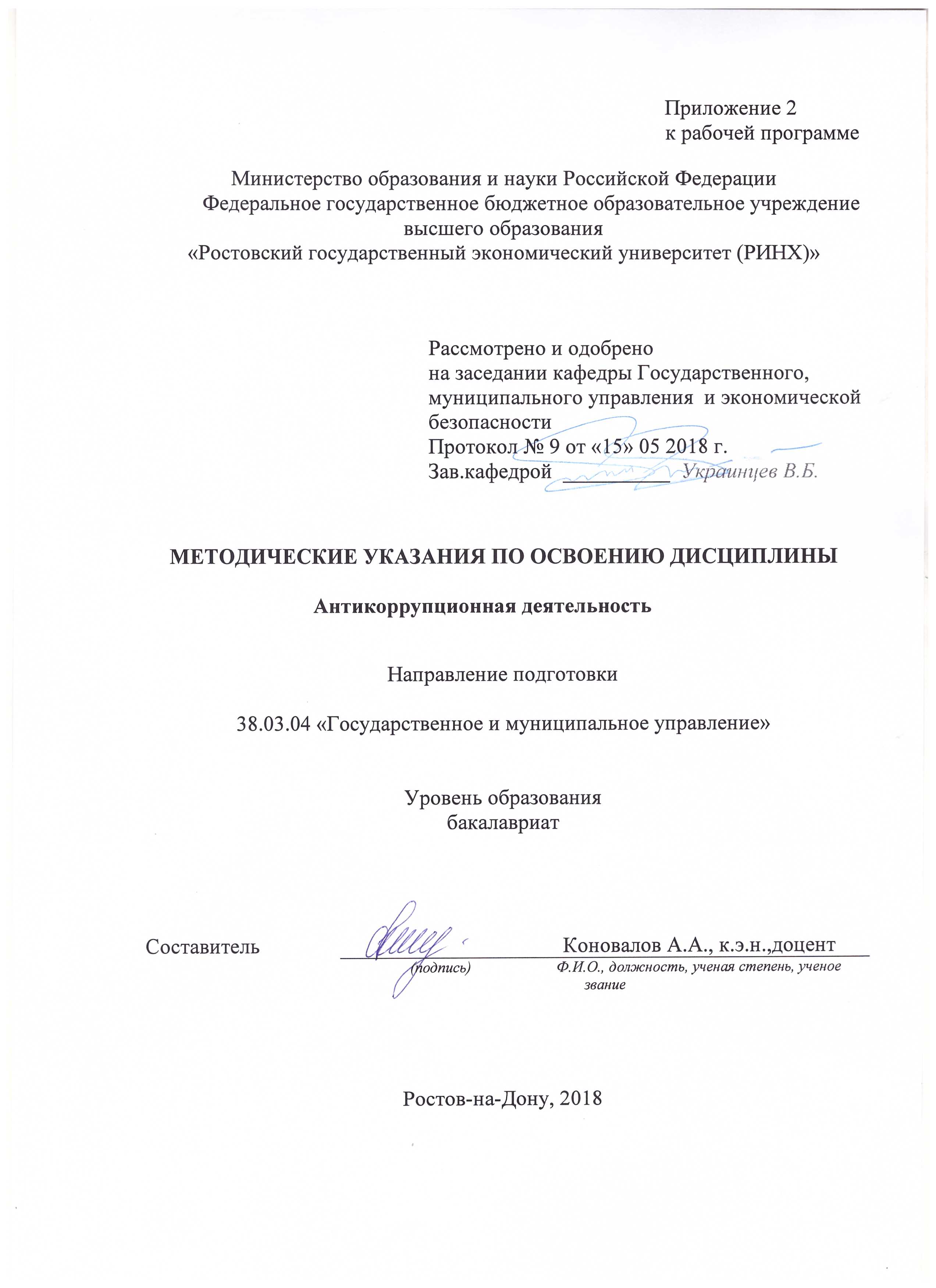 Методические указания  по  освоению  дисциплины  Антикоррупционная деятельность  адресованы  студентам  всех форм обучения.  Учебным планом по направлению подготовки 38.03.04 «Государственное и муниципальное управление» предусмотрены следующие виды занятий:- лекции;- практические занятия.В ходе лекционных занятий рассматриваются основные вопросы, направленные на изучение дисциплины, даются  рекомендации для самостоятельной работы и подготовке к практическим занятиям. В ходе практических занятий углубляются и закрепляются знания студентов  по  ряду  рассмотренных  на  лекциях  вопросов,  развиваются навыки оценки своих поступков и поступков окружающих с точки зрения норм этики и морали; навыки поведения в служебном коллективе и общения с гражданами в соответствии с нормами служебного и общего этикета; навыки позитивного взаимодействия в процессе профессиональной деятельности, в том числе с представителями различных социальных групп, национальностей и конфессийПри подготовке к практическим занятиям каждый студент должен:  – изучить рекомендованную учебную литературу;  – изучить конспекты лекций;  – подготовить ответы на все вопросы по изучаемой теме;  –письменно решить домашнее задание, рекомендованные преподавателем при изучении каждой темы.    По согласованию с  преподавателем  студент  может  подготовить реферат, доклад или сообщение по теме занятия. В процессе подготовки к практическим занятиям студенты  могут  воспользоваться  консультациями преподавателя.  Вопросы, не  рассмотренные  на  лекциях  и  практических занятиях, должны  быть  изучены  студентами  в  ходе  самостоятельной  работы. Контроль  самостоятельной  работы  студентов  над  учебной  программой курса  осуществляется  в  ходе   занятий методом  устного опроса  или  посредством  тестирования.  В  ходе  самостоятельной  работы  каждый  студент  обязан  прочитать  основную  и  по  возможности  дополнительную  литературу  по  изучаемой  теме,  дополнить  конспекты лекций  недостающим  материалом,  выписками  из  рекомендованных первоисточников.  Выделить  непонятные  термины,  найти  их  значение  в энциклопедических словарях.  Студент  должен  готовиться  к  предстоящему  лабораторному занятию  по  всем,  обозначенным  в  рабочей программе дисциплины вопросам.  При  реализации  различных  видов  учебной  работы  используются разнообразные (в т.ч. интерактивные) методы обучения, в частности:   - интерактивная доска для подготовки и проведения лекционных и семинарских занятий;  Для подготовки к занятиям, текущему контролю и промежуточной аттестации  студенты  могут  воспользоваться электронной библиотекой ВУЗа http://library.rsue.ru/ . Также обучающиеся могут  взять  на  дом необходимую  литературу  на  абонементе  вузовской библиотеки или воспользоваться читальными залами вуза.  УП: z38.03.04_1.plxУП: z38.03.04_1.plxУП: z38.03.04_1.plxстр. 3стр. 3Визирование РПД для исполнения в очередном учебном годуВизирование РПД для исполнения в очередном учебном годуОтдел образовательных программ и планирования учебного процесса Торопова Т.В. __________Рабочая программа пересмотрена, обсуждена и одобрена для исполнения в 2019-2020 учебном году на заседании кафедры Государственного, муниципального управления и экономической безопасностиЗав. кафедрой д.э.н.,профессор В.Б. Украинцев  _________________Программу составил(и):  к.э.н., доцент, Коновалов А.А. _________________Отдел образовательных программ и планирования учебного процесса Торопова Т.В. __________Рабочая программа пересмотрена, обсуждена и одобрена для исполнения в 2019-2020 учебном году на заседании кафедры Государственного, муниципального управления и экономической безопасностиЗав. кафедрой д.э.н.,профессор В.Б. Украинцев  _________________Программу составил(и):  к.э.н., доцент, Коновалов А.А. _________________Отдел образовательных программ и планирования учебного процесса Торопова Т.В. __________Рабочая программа пересмотрена, обсуждена и одобрена для исполнения в 2019-2020 учебном году на заседании кафедры Государственного, муниципального управления и экономической безопасностиЗав. кафедрой д.э.н.,профессор В.Б. Украинцев  _________________Программу составил(и):  к.э.н., доцент, Коновалов А.А. _________________Отдел образовательных программ и планирования учебного процесса Торопова Т.В. __________Рабочая программа пересмотрена, обсуждена и одобрена для исполнения в 2019-2020 учебном году на заседании кафедры Государственного, муниципального управления и экономической безопасностиЗав. кафедрой д.э.н.,профессор В.Б. Украинцев  _________________Программу составил(и):  к.э.н., доцент, Коновалов А.А. _________________Отдел образовательных программ и планирования учебного процесса Торопова Т.В. __________Рабочая программа пересмотрена, обсуждена и одобрена для исполнения в 2019-2020 учебном году на заседании кафедры Государственного, муниципального управления и экономической безопасностиЗав. кафедрой д.э.н.,профессор В.Б. Украинцев  _________________Программу составил(и):  к.э.н., доцент, Коновалов А.А. _________________Визирование РПД для исполнения в очередном учебном годуВизирование РПД для исполнения в очередном учебном годуОтдел образовательных программ и планирования учебного процесса Торопова Т.В. __________Рабочая программа пересмотрена, обсуждена и одобрена для исполнения в 2020-2021 учебном году на заседании кафедры Государственного, муниципального управления и экономической безопасностиЗав. кафедрой д.э.н.,профессор В.Б. Украинцев  _________________Программу составил(и):  к.э.н., доцент, Коновалов А.А. _________________Отдел образовательных программ и планирования учебного процесса Торопова Т.В. __________Рабочая программа пересмотрена, обсуждена и одобрена для исполнения в 2020-2021 учебном году на заседании кафедры Государственного, муниципального управления и экономической безопасностиЗав. кафедрой д.э.н.,профессор В.Б. Украинцев  _________________Программу составил(и):  к.э.н., доцент, Коновалов А.А. _________________Отдел образовательных программ и планирования учебного процесса Торопова Т.В. __________Рабочая программа пересмотрена, обсуждена и одобрена для исполнения в 2020-2021 учебном году на заседании кафедры Государственного, муниципального управления и экономической безопасностиЗав. кафедрой д.э.н.,профессор В.Б. Украинцев  _________________Программу составил(и):  к.э.н., доцент, Коновалов А.А. _________________Отдел образовательных программ и планирования учебного процесса Торопова Т.В. __________Рабочая программа пересмотрена, обсуждена и одобрена для исполнения в 2020-2021 учебном году на заседании кафедры Государственного, муниципального управления и экономической безопасностиЗав. кафедрой д.э.н.,профессор В.Б. Украинцев  _________________Программу составил(и):  к.э.н., доцент, Коновалов А.А. _________________Отдел образовательных программ и планирования учебного процесса Торопова Т.В. __________Рабочая программа пересмотрена, обсуждена и одобрена для исполнения в 2020-2021 учебном году на заседании кафедры Государственного, муниципального управления и экономической безопасностиЗав. кафедрой д.э.н.,профессор В.Б. Украинцев  _________________Программу составил(и):  к.э.н., доцент, Коновалов А.А. _________________Визирование РПД для исполнения в очередном учебном годуВизирование РПД для исполнения в очередном учебном годуОтдел образовательных программ и планирования учебного процесса Торопова Т.В. __________Рабочая программа пересмотрена, обсуждена и одобрена для исполнения в 2021-2022 учебном году на заседании кафедры Государственного, муниципального управления и экономической безопасностиЗав. кафедрой: д.э.н.,профессор В.Б. Украинцев  _________________Программу составил(и):  к.э.н., доцент, Коновалов А.А. _________________Отдел образовательных программ и планирования учебного процесса Торопова Т.В. __________Рабочая программа пересмотрена, обсуждена и одобрена для исполнения в 2021-2022 учебном году на заседании кафедры Государственного, муниципального управления и экономической безопасностиЗав. кафедрой: д.э.н.,профессор В.Б. Украинцев  _________________Программу составил(и):  к.э.н., доцент, Коновалов А.А. _________________Отдел образовательных программ и планирования учебного процесса Торопова Т.В. __________Рабочая программа пересмотрена, обсуждена и одобрена для исполнения в 2021-2022 учебном году на заседании кафедры Государственного, муниципального управления и экономической безопасностиЗав. кафедрой: д.э.н.,профессор В.Б. Украинцев  _________________Программу составил(и):  к.э.н., доцент, Коновалов А.А. _________________Отдел образовательных программ и планирования учебного процесса Торопова Т.В. __________Рабочая программа пересмотрена, обсуждена и одобрена для исполнения в 2021-2022 учебном году на заседании кафедры Государственного, муниципального управления и экономической безопасностиЗав. кафедрой: д.э.н.,профессор В.Б. Украинцев  _________________Программу составил(и):  к.э.н., доцент, Коновалов А.А. _________________Отдел образовательных программ и планирования учебного процесса Торопова Т.В. __________Рабочая программа пересмотрена, обсуждена и одобрена для исполнения в 2021-2022 учебном году на заседании кафедры Государственного, муниципального управления и экономической безопасностиЗав. кафедрой: д.э.н.,профессор В.Б. Украинцев  _________________Программу составил(и):  к.э.н., доцент, Коновалов А.А. _________________Визирование РПД для исполнения в очередном учебном годуВизирование РПД для исполнения в очередном учебном годуОтдел образовательных программ и планирования учебного процесса Торопова Т.В. __________Рабочая программа пересмотрена, обсуждена и одобрена для исполнения в 2022-2023 учебном году на заседании кафедры Государственного, муниципального управления и экономической безопасностиЗав. кафедрой: д.э.н.,профессор В.Б. Украинцев  _________________Программу составил(и):  к.э.н., доцент, Коновалов А.А. _________________Отдел образовательных программ и планирования учебного процесса Торопова Т.В. __________Рабочая программа пересмотрена, обсуждена и одобрена для исполнения в 2022-2023 учебном году на заседании кафедры Государственного, муниципального управления и экономической безопасностиЗав. кафедрой: д.э.н.,профессор В.Б. Украинцев  _________________Программу составил(и):  к.э.н., доцент, Коновалов А.А. _________________Отдел образовательных программ и планирования учебного процесса Торопова Т.В. __________Рабочая программа пересмотрена, обсуждена и одобрена для исполнения в 2022-2023 учебном году на заседании кафедры Государственного, муниципального управления и экономической безопасностиЗав. кафедрой: д.э.н.,профессор В.Б. Украинцев  _________________Программу составил(и):  к.э.н., доцент, Коновалов А.А. _________________Отдел образовательных программ и планирования учебного процесса Торопова Т.В. __________Рабочая программа пересмотрена, обсуждена и одобрена для исполнения в 2022-2023 учебном году на заседании кафедры Государственного, муниципального управления и экономической безопасностиЗав. кафедрой: д.э.н.,профессор В.Б. Украинцев  _________________Программу составил(и):  к.э.н., доцент, Коновалов А.А. _________________Отдел образовательных программ и планирования учебного процесса Торопова Т.В. __________Рабочая программа пересмотрена, обсуждена и одобрена для исполнения в 2022-2023 учебном году на заседании кафедры Государственного, муниципального управления и экономической безопасностиЗав. кафедрой: д.э.н.,профессор В.Б. Украинцев  _________________Программу составил(и):  к.э.н., доцент, Коновалов А.А. _________________УП: z38.03.04_1.plxУП: z38.03.04_1.plxУП: z38.03.04_1.plxстр. 41. ЦЕЛИ ОСВОЕНИЯ ДИСЦИПЛИНЫ1. ЦЕЛИ ОСВОЕНИЯ ДИСЦИПЛИНЫ1. ЦЕЛИ ОСВОЕНИЯ ДИСЦИПЛИНЫ1. ЦЕЛИ ОСВОЕНИЯ ДИСЦИПЛИНЫ1. ЦЕЛИ ОСВОЕНИЯ ДИСЦИПЛИНЫ1.1Цели преподавания учебной дисциплины - приобретение студентами необходимых знаний и навыков при анализе причин и условий, способствующих  появлению и росту коррупции в современном государстве, умению выработки предложений по минимизации и искоренении коррупционных проявлений, а также формирование у обучающихся антикоррупционного мышления и антикоррупционного поведения.Цели преподавания учебной дисциплины - приобретение студентами необходимых знаний и навыков при анализе причин и условий, способствующих  появлению и росту коррупции в современном государстве, умению выработки предложений по минимизации и искоренении коррупционных проявлений, а также формирование у обучающихся антикоррупционного мышления и антикоррупционного поведения.Цели преподавания учебной дисциплины - приобретение студентами необходимых знаний и навыков при анализе причин и условий, способствующих  появлению и росту коррупции в современном государстве, умению выработки предложений по минимизации и искоренении коррупционных проявлений, а также формирование у обучающихся антикоррупционного мышления и антикоррупционного поведения.Цели преподавания учебной дисциплины - приобретение студентами необходимых знаний и навыков при анализе причин и условий, способствующих  появлению и росту коррупции в современном государстве, умению выработки предложений по минимизации и искоренении коррупционных проявлений, а также формирование у обучающихся антикоррупционного мышления и антикоррупционного поведения.1.2Задачи: дать представление обучающимся об основных содержательных характеристиках российской антикоррупционной политики и овладение ими необходимыми знаниями в соответствии с требованиями программы курса;  сформировать у обучающихся навыки правового антикоррупционного мышления, основанные на знаниях целей, приоритетов и функций антикоррупционной политики современного российского государства; выработать умение классифицировать антикоррупционную политику, анализировать обстоятельства, при которых лучше использовать ту или иную ее разновидность, а также прогнозировать тенденции ее развития в российском государстве и мире.Задачи: дать представление обучающимся об основных содержательных характеристиках российской антикоррупционной политики и овладение ими необходимыми знаниями в соответствии с требованиями программы курса;  сформировать у обучающихся навыки правового антикоррупционного мышления, основанные на знаниях целей, приоритетов и функций антикоррупционной политики современного российского государства; выработать умение классифицировать антикоррупционную политику, анализировать обстоятельства, при которых лучше использовать ту или иную ее разновидность, а также прогнозировать тенденции ее развития в российском государстве и мире.Задачи: дать представление обучающимся об основных содержательных характеристиках российской антикоррупционной политики и овладение ими необходимыми знаниями в соответствии с требованиями программы курса;  сформировать у обучающихся навыки правового антикоррупционного мышления, основанные на знаниях целей, приоритетов и функций антикоррупционной политики современного российского государства; выработать умение классифицировать антикоррупционную политику, анализировать обстоятельства, при которых лучше использовать ту или иную ее разновидность, а также прогнозировать тенденции ее развития в российском государстве и мире.Задачи: дать представление обучающимся об основных содержательных характеристиках российской антикоррупционной политики и овладение ими необходимыми знаниями в соответствии с требованиями программы курса;  сформировать у обучающихся навыки правового антикоррупционного мышления, основанные на знаниях целей, приоритетов и функций антикоррупционной политики современного российского государства; выработать умение классифицировать антикоррупционную политику, анализировать обстоятельства, при которых лучше использовать ту или иную ее разновидность, а также прогнозировать тенденции ее развития в российском государстве и мире.2. МЕСТО ДИСЦИПЛИНЫ В СТРУКТУРЕ ОБРАЗОВАТЕЛЬНОЙ ПРОГРАММЫ2. МЕСТО ДИСЦИПЛИНЫ В СТРУКТУРЕ ОБРАЗОВАТЕЛЬНОЙ ПРОГРАММЫ2. МЕСТО ДИСЦИПЛИНЫ В СТРУКТУРЕ ОБРАЗОВАТЕЛЬНОЙ ПРОГРАММЫ2. МЕСТО ДИСЦИПЛИНЫ В СТРУКТУРЕ ОБРАЗОВАТЕЛЬНОЙ ПРОГРАММЫ2. МЕСТО ДИСЦИПЛИНЫ В СТРУКТУРЕ ОБРАЗОВАТЕЛЬНОЙ ПРОГРАММЫЦикл (раздел) ООП:Цикл (раздел) ООП:Б1.ББ1.ББ1.Б2.1Требования к предварительной подготовке обучающегося:Требования к предварительной подготовке обучающегося:Требования к предварительной подготовке обучающегося:Требования к предварительной подготовке обучающегося:2.1.1Необходимыми условиями для успешного осноения дисциплины являются навыки,знания и умения,полученные в результате изучения дисциплин:Необходимыми условиями для успешного осноения дисциплины являются навыки,знания и умения,полученные в результате изучения дисциплин:Необходимыми условиями для успешного осноения дисциплины являются навыки,знания и умения,полученные в результате изучения дисциплин:Необходимыми условиями для успешного осноения дисциплины являются навыки,знания и умения,полученные в результате изучения дисциплин:2.1.2Экономическая безопасностьЭкономическая безопасностьЭкономическая безопасностьЭкономическая безопасность2.1.3Региональная экономикаРегиональная экономикаРегиональная экономикаРегиональная экономика2.1.4Управление человеческими ресурсамиУправление человеческими ресурсамиУправление человеческими ресурсамиУправление человеческими ресурсами2.1.5Административное правоАдминистративное правоАдминистративное правоАдминистративное право2.2Дисциплины и практики, для которых освоение данной дисциплины (модуля) необходимо как предшествующее:Дисциплины и практики, для которых освоение данной дисциплины (модуля) необходимо как предшествующее:Дисциплины и практики, для которых освоение данной дисциплины (модуля) необходимо как предшествующее:Дисциплины и практики, для которых освоение данной дисциплины (модуля) необходимо как предшествующее:2.2.1Моделирование социально-экономических процессовМоделирование социально-экономических процессовМоделирование социально-экономических процессовМоделирование социально-экономических процессов2.2.2Оценка инвестиционных проектовОценка инвестиционных проектовОценка инвестиционных проектовОценка инвестиционных проектов2.2.3Противодействие финансирование терроризмаПротиводействие финансирование терроризмаПротиводействие финансирование терроризмаПротиводействие финансирование терроризма2.2.4Регулирование деятельности финансовых институтовРегулирование деятельности финансовых институтовРегулирование деятельности финансовых институтовРегулирование деятельности финансовых институтов3. ТРЕБОВАНИЯ К РЕЗУЛЬТАТАМ ОСВОЕНИЯ ДИСЦИПЛИНЫ3. ТРЕБОВАНИЯ К РЕЗУЛЬТАТАМ ОСВОЕНИЯ ДИСЦИПЛИНЫ3. ТРЕБОВАНИЯ К РЕЗУЛЬТАТАМ ОСВОЕНИЯ ДИСЦИПЛИНЫ3. ТРЕБОВАНИЯ К РЕЗУЛЬТАТАМ ОСВОЕНИЯ ДИСЦИПЛИНЫ3. ТРЕБОВАНИЯ К РЕЗУЛЬТАТАМ ОСВОЕНИЯ ДИСЦИПЛИНЫОК-4:      способностью использовать основы правовых знаний в различных сферах деятельностиОК-4:      способностью использовать основы правовых знаний в различных сферах деятельностиОК-4:      способностью использовать основы правовых знаний в различных сферах деятельностиОК-4:      способностью использовать основы правовых знаний в различных сферах деятельностиОК-4:      способностью использовать основы правовых знаний в различных сферах деятельностиЗнать:Знать:Знать:Знать:Знать:законодательную основу в области социально-правовых знанийзаконодательную основу в области социально-правовых знанийзаконодательную основу в области социально-правовых знанийзаконодательную основу в области социально-правовых знанийзаконодательную основу в области социально-правовых знанийУметь:Уметь:Уметь:Уметь:Уметь:ориентироваться в системе социально- правовых знаний как целостного представления об основах общественного устройства и перспективах развития социально-правовой сферыориентироваться в системе социально- правовых знаний как целостного представления об основах общественного устройства и перспективах развития социально-правовой сферыориентироваться в системе социально- правовых знаний как целостного представления об основах общественного устройства и перспективах развития социально-правовой сферыориентироваться в системе социально- правовых знаний как целостного представления об основах общественного устройства и перспективах развития социально-правовой сферыориентироваться в системе социально- правовых знаний как целостного представления об основах общественного устройства и перспективах развития социально-правовой сферыВладеть:Владеть:Владеть:Владеть:Владеть:основами социально-правового знания; приемами ведения  дискуссии, полемики, диалогаосновами социально-правового знания; приемами ведения  дискуссии, полемики, диалогаосновами социально-правового знания; приемами ведения  дискуссии, полемики, диалогаосновами социально-правового знания; приемами ведения  дискуссии, полемики, диалогаосновами социально-правового знания; приемами ведения  дискуссии, полемики, диалогаПК-1: умением определять приоритеты профессиональной деятельности, разрабатывать и эффективно исполнять управленческие решения, в том числе в условиях неопределенности и рисков, применять адекватные инструменты и технологии регулирующего воздействия при реализации управленческого решенияПК-1: умением определять приоритеты профессиональной деятельности, разрабатывать и эффективно исполнять управленческие решения, в том числе в условиях неопределенности и рисков, применять адекватные инструменты и технологии регулирующего воздействия при реализации управленческого решенияПК-1: умением определять приоритеты профессиональной деятельности, разрабатывать и эффективно исполнять управленческие решения, в том числе в условиях неопределенности и рисков, применять адекватные инструменты и технологии регулирующего воздействия при реализации управленческого решенияПК-1: умением определять приоритеты профессиональной деятельности, разрабатывать и эффективно исполнять управленческие решения, в том числе в условиях неопределенности и рисков, применять адекватные инструменты и технологии регулирующего воздействия при реализации управленческого решенияПК-1: умением определять приоритеты профессиональной деятельности, разрабатывать и эффективно исполнять управленческие решения, в том числе в условиях неопределенности и рисков, применять адекватные инструменты и технологии регулирующего воздействия при реализации управленческого решенияЗнать:Знать:Знать:Знать:Знать:современные технологии управления персоналомсовременные технологии управления персоналомсовременные технологии управления персоналомсовременные технологии управления персоналомсовременные технологии управления персоналомУметь:Уметь:Уметь:Уметь:Уметь:выбирать наиболее эффективные технологии управления в зависимости от управленческих задачвыбирать наиболее эффективные технологии управления в зависимости от управленческих задачвыбирать наиболее эффективные технологии управления в зависимости от управленческих задачвыбирать наиболее эффективные технологии управления в зависимости от управленческих задачвыбирать наиболее эффективные технологии управления в зависимости от управленческих задачВладеть:Владеть:Владеть:Владеть:Владеть:навыками оценки технологии управления, применяемой в конкретном случае, с позиций ее эффективностинавыками оценки технологии управления, применяемой в конкретном случае, с позиций ее эффективностинавыками оценки технологии управления, применяемой в конкретном случае, с позиций ее эффективностинавыками оценки технологии управления, применяемой в конкретном случае, с позиций ее эффективностинавыками оценки технологии управления, применяемой в конкретном случае, с позиций ее эффективностиПК-20: способностью свободно ориентироваться в правовой системе России и правильно применять нормы праваПК-20: способностью свободно ориентироваться в правовой системе России и правильно применять нормы праваПК-20: способностью свободно ориентироваться в правовой системе России и правильно применять нормы праваПК-20: способностью свободно ориентироваться в правовой системе России и правильно применять нормы праваПК-20: способностью свободно ориентироваться в правовой системе России и правильно применять нормы праваЗнать:Знать:Знать:Знать:Знать:основы конституционного законодательства Российской Федерации; требования законов и иных нормативных правовых актов;основы конституционного законодательства Российской Федерации; требования законов и иных нормативных правовых актов;основы конституционного законодательства Российской Федерации; требования законов и иных нормативных правовых актов;основы конституционного законодательства Российской Федерации; требования законов и иных нормативных правовых актов;основы конституционного законодательства Российской Федерации; требования законов и иных нормативных правовых актов;Уметь:Уметь:Уметь:Уметь:Уметь:действовать в соответствии с Конституцией Российской Федерации, руководствуясь принципами законности и патриотизмадействовать в соответствии с Конституцией Российской Федерации, руководствуясь принципами законности и патриотизмадействовать в соответствии с Конституцией Российской Федерации, руководствуясь принципами законности и патриотизмадействовать в соответствии с Конституцией Российской Федерации, руководствуясь принципами законности и патриотизмадействовать в соответствии с Конституцией Российской Федерации, руководствуясь принципами законности и патриотизмаВладеть:Владеть:Владеть:Владеть:Владеть:УП: z38.03.04_1.plxУП: z38.03.04_1.plxУП: z38.03.04_1.plxстр. 5навыками выполнения требований законов и иных нормативных правовых актов, нетерпимо относиться к коррупционному поведениюнавыками выполнения требований законов и иных нормативных правовых актов, нетерпимо относиться к коррупционному поведениюнавыками выполнения требований законов и иных нормативных правовых актов, нетерпимо относиться к коррупционному поведениюнавыками выполнения требований законов и иных нормативных правовых актов, нетерпимо относиться к коррупционному поведениюнавыками выполнения требований законов и иных нормативных правовых актов, нетерпимо относиться к коррупционному поведениюнавыками выполнения требований законов и иных нормативных правовых актов, нетерпимо относиться к коррупционному поведениюнавыками выполнения требований законов и иных нормативных правовых актов, нетерпимо относиться к коррупционному поведениюнавыками выполнения требований законов и иных нормативных правовых актов, нетерпимо относиться к коррупционному поведениюнавыками выполнения требований законов и иных нормативных правовых актов, нетерпимо относиться к коррупционному поведениюнавыками выполнения требований законов и иных нормативных правовых актов, нетерпимо относиться к коррупционному поведению4. СТРУКТУРА И СОДЕРЖАНИЕ ДИСЦИПЛИНЫ (МОДУЛЯ)4. СТРУКТУРА И СОДЕРЖАНИЕ ДИСЦИПЛИНЫ (МОДУЛЯ)4. СТРУКТУРА И СОДЕРЖАНИЕ ДИСЦИПЛИНЫ (МОДУЛЯ)4. СТРУКТУРА И СОДЕРЖАНИЕ ДИСЦИПЛИНЫ (МОДУЛЯ)4. СТРУКТУРА И СОДЕРЖАНИЕ ДИСЦИПЛИНЫ (МОДУЛЯ)4. СТРУКТУРА И СОДЕРЖАНИЕ ДИСЦИПЛИНЫ (МОДУЛЯ)4. СТРУКТУРА И СОДЕРЖАНИЕ ДИСЦИПЛИНЫ (МОДУЛЯ)4. СТРУКТУРА И СОДЕРЖАНИЕ ДИСЦИПЛИНЫ (МОДУЛЯ)4. СТРУКТУРА И СОДЕРЖАНИЕ ДИСЦИПЛИНЫ (МОДУЛЯ)4. СТРУКТУРА И СОДЕРЖАНИЕ ДИСЦИПЛИНЫ (МОДУЛЯ)Код занятияНаименование разделов и тем /вид занятия/Семестр / КурсСеместр / КурсЧасовКомпетен-цииЛитератураИнтер акт.ПримечаниеПримечаниеРаздел 1. Модуль 1 «Основы антикоррупционной деятельности в России»1.1Тема 1.1  « Антикоррупционная политика в России»Правовые основы противодействия коррупции в России. Содержание Национального плана противодействия коррупции. Организационные основы противодействия коррупции на государственной службе. Роль и место подразделений кадровых служб федеральных государственных органов в профилактике коррупционных и иных правонарушений./Лек/224ОК-4 ПК-1 ПК-20Л1.1 Л1.2 Л1.3 Л2.1 Л2.2Э1 Э2 Э30Раздел 2. Модуль 2 « Современные механизмы и тенденции развития теневой экономики»2.1Тема  2.1 «Правовые основы противодействия коррупции»Классификации правовых средств и способов противодействия коррупции. Нормативная правовая база противодействия коррупции. Конституционные основы противодействия коррупции. Международные правовые акты в сфере противодействия коррупции. Трудовое законодательство и преодоление коррупции. Гражданское законодательство и предупреждение коррупции. Гражданское и гражданское процессуальное законодательство в противодействии коррупции. Административные правовые меры противодействия коррупции. Уголовное законодательство и борьба с коррупцией. Нормативное правовое обеспечение противодействия коррупции в субъектах и муниципальных образованиях Российской Федерации. Правовые основы противодействия коррупции в зарубежных странах (зарубежный опыт правового регулирования противодействия коррупции)./Лек/226ОК-4 ПК-1 ПК-20Л1.1 Л1.2 Л1.3 Л2.1 Л2.2Э1 Э2 Э30Раздел 3. Модуль 1 «Основы антикоррупционной деятельности в России»УП: z38.03.04_1.plxУП: z38.03.04_1.plxУП: z38.03.04_1.plxстр. 63.1Тема 1.1  « Антикоррупционная политика в России»Правовые основы противодействия коррупции в России. Содержание Национального плана противодействия коррупции. Организационные основы противодействия коррупции на государственной службе. Роль и место подразделений кадровых служб федеральных государственных органов в профилактике коррупционных и иных правонарушений./Пр/222ОК-4 ПК-1 ПК-20Л1.1 Л1.2 Л1.3 Л2.1 Л2.2Э1 Э2 Э323.2Тема 1.2 «История борьбы с коррупцией в России »Специфика изучения проблем, связанных с коррупцией. Ретроспектива фундаментальной основы формирования и совершенствования антикоррупционной политики. Особенности проявления коррупции в различных условиях государственного развития России. Системный подход к определению коррупции и ее взаимосвязей. Законодательное становление антикоррупционной политики. Криминологически обоснованное использование принимаемых мер по противодействию коррупции./Пр/222ОК-4 ПК-1 ПК-20Л1.1 Л1.2 Л1.3 Л2.1 Л2.2Э1 Э2 Э303.3Тема 1.3 « Предупреждение коррупционной преступности»Общее предупреждение коррупционной преступности. Особенности предупреждения коррупции как средства становления и укрепления общественных отношений современной России. Создание социальной опоры рыночных отношений государства.Специальное предупреждение коррупционной преступности. Обеспечение материального содержания государственных служащих. Создание системы контроля доходов и расходов государственных служащих./Пр/222ОК-4 ПК-1 ПК-20Л1.1 Л1.2 Л1.3 Л2.1 Л2.2Э1 Э2 Э30Раздел 4. Модуль 2 « Современные механизмы и тенденции развития теневой экономики»УП: z38.03.04_1.plxУП: z38.03.04_1.plxУП: z38.03.04_1.plxстр. 74.1Тема  2.1 «Правовые основы противодействия коррупции»Классификации правовых средств и способов противодействия коррупции. Нормативная правовая база противодействия коррупции. Конституционные основы противодействия коррупции. Международные правовые акты в сфере противодействия коррупции. Трудовое законодательство и преодоление коррупции. Гражданское законодательство и предупреждение коррупции. Гражданское и гражданское процессуальное законодательство в противодействии коррупции. Административные правовые меры противодействия коррупции. Уголовное законодательство и борьба с коррупцией. Нормативное правовое обеспечение противодействия коррупции в субъектах и муниципальных образованиях Российской Федерации. Правовые основы противодействия коррупции в зарубежных странах (зарубежный опыт правового регулирования противодействия коррупции)./Пр/222ОК-4 ПК-1 ПК-20Л1.1 Л1.2 Л1.3 Л2.1 Л2.2Э1 Э2 Э304.2Тема 2.2 «  Компетенция правоохранительных и иных государственных органов в сфере противодействия коррупции»Органы прокуратуры, органы внутренних дел, органы Федеральной службы безопасности, налоговые органы, регистрационные органы, участвующие в реализации антикоррупционной политики в России.Взаимодействие с правоохранительными и иными государственными органами при реализации функций по противодействию коррупции./Пр/224ОК-4 ПК-1 ПК-20Л1.1 Л1.2 Л1.3 Л2.1 Л2.2Э1 Э2 Э304.3Тема "Коррупция как социально- политическое явление. Отличие коррупции от иных преступлений" /Ср/2218ОК-4 ПК-1 ПК-20Л1.1 Л1.2 Л1.3 Л2.1 Л2.2Э1 Э2 Э304.4Тема "Политический, экономический и правовой аспекты коррупции." /Ср/2221ОК-4 ПК-1 ПК-20Л1.1 Л1.2 Л1.3 Л2.1 Л2.2Э1 Э2 Э304.5Тема "История развития коррупции в России." /Ср/2218ОК-4 ПК-1 ПК-20Л1.1 Л1.2 Л1.3 Л2.1 Л2.2Э1 Э2 Э304.6Тема "Антикоррупционная политика как направление правовой политики российского государства." /Ср/2218ОК-4 ПК-1 ПК-20Л1.1 Л1.2 Л1.3 Л2.1 Л2.2Э1 Э2 Э30УП: z38.03.04_1.plxУП: z38.03.04_1.plxУП: z38.03.04_1.plxстр. 84.7Тема "Определение антикоррупционной политики. Субъекты и объекты антикоррупционной политики." /Ср/2218ОК-4 ПК-1 ПК-20Л1.1 Л1.2 Л1.3 Л2.1 Л2.2Э1 Э2 Э304.8Тема "Коррупция и борьба с ней в российском государстве: нормативно- правовое обеспечение." /Ср/2218ОК-4 ПК-1 ПК-20Л1.1 Л1.2 Л1.3 Л2.1 Л2.2Э1 Э2 Э304.9Тема "Коррупция и ее связь с национальным менталитетом: сравнительно-правовой анализ России и зарубежных стран." /Ср/2218ОК-4 ПК-1 ПК-20Л1.1 Л1.2 Л1.3 Л2.1 Л2.2Э1 Э2 Э304.10Тема "Цели, средства, инструменты, направления антикоррупционной политики. Требования к проведению антикоррупционной политики." /Ср/2220ОК-4 ПК-1 ПК-20Л1.1 Л1.2 Л1.3 Л2.1 Л2.2Э1 Э2 Э304.11Тема "Основные особенности антикоррупционной политики в современной России." /Ср/2218ОК-4 ПК-1 ПК-20Л1.1 Л1.2 Л1.3 Л2.1 Л2.2Э1 Э2 Э304.12Тема "Роль политической элиты, общества и СМИ в формировании антикоррупционного сознания." /Ср/2218ОК-4 ПК-1 ПК-20Л1.1 Л1.2 Л1.3 Л2.1 Л2.2Э1 Э2 Э304.13/Экзамен/229ОК-4 ПК-1 ПК-20Л1.1 Л1.2 Л1.3 Л2.1 Л2.2Э1 Э2 Э305. ФОНД ОЦЕНОЧНЫХ СРЕДСТВ5. ФОНД ОЦЕНОЧНЫХ СРЕДСТВ5. ФОНД ОЦЕНОЧНЫХ СРЕДСТВ5. ФОНД ОЦЕНОЧНЫХ СРЕДСТВ5. ФОНД ОЦЕНОЧНЫХ СРЕДСТВ5. ФОНД ОЦЕНОЧНЫХ СРЕДСТВ5. ФОНД ОЦЕНОЧНЫХ СРЕДСТВ5. ФОНД ОЦЕНОЧНЫХ СРЕДСТВ5. ФОНД ОЦЕНОЧНЫХ СРЕДСТВ5. ФОНД ОЦЕНОЧНЫХ СРЕДСТВ5.1. Фонд оценочных средств для проведения промежуточной аттестации5.1. Фонд оценочных средств для проведения промежуточной аттестации5.1. Фонд оценочных средств для проведения промежуточной аттестации5.1. Фонд оценочных средств для проведения промежуточной аттестации5.1. Фонд оценочных средств для проведения промежуточной аттестации5.1. Фонд оценочных средств для проведения промежуточной аттестации5.1. Фонд оценочных средств для проведения промежуточной аттестации5.1. Фонд оценочных средств для проведения промежуточной аттестации5.1. Фонд оценочных средств для проведения промежуточной аттестации5.1. Фонд оценочных средств для проведения промежуточной аттестацииВопросы к экзамену:1.  Компетенции органов прокуратуры в сфере противодействия коррупции.2.  Компетенции органов внутренних дел в сфере противодействия коррупции.3.  Компетенции органов Федеральной службы безопасности в сфере противодействия коррупции.4.  Компетенции органов налоговых и регистрационных органов в сфере противодействия коррупции.5.  Взаимодействие с правоохранительными и иными государственными органами в сфере противодействия коррупции.6.  Запреты в системе государственной и судебной власти.7.  Основы организации государственной и судебной власти в свете борьбы с коррупцией.8.  Функционирование и развитие государственной и судебной власти в свете борьбы с коррупцией.9.  Особенности профилактики коррупционных преступлений, совершаемых в государственных органах.10.  Особенности профилактики коррупционных преступлений, совершаемых в судебной власти.11.  Понятие коррупционных преступлений.12.  Понятие коррупции с криминологических позиций.13.  Виды и формы проявления коррупционной преступности.14.  Уголовно-правовые проявления организованной коррупции. Подкуп государственных служащих как основной вид проявлений организованной коррупции.15.  Деятельность корруптеров (профессиональных субъектов подкупа).16.  Коррупция как следствие общих и специфических процессов детерминации преступности, связанной с государственной службой.17.  Специфичные причины и условия коррупционной преступности.18.  Общее предупреждение коррупционной преступности.19.  Правовое регулирование противодействия коррупции в России.20.  Основные положения Национального плана противодействия коррупции РФ21.  Противодействие коррупции на государственной службе.22.  Ретроспектива формирования и совершенствования антикоррупционной политики.23.  Особенности проявления коррупции в различных условиях государственного развития России.24.  Системный подход к определению коррупции и ее взаимосвязей.25.  Законодательное становление антикоррупционной политики.26.  Меры по противодействию коррупции в России.27.  Коррупционная составляющая в криминальной деятельности организованных групп и преступных сообществ.28.  Квалификация преступлений коррупционного характера, совершенных в составе организованных групп и преступных сообществ.29.  Организация преступного сообщества или участие в нем, совершенные лицом с использованием своегоВопросы к экзамену:1.  Компетенции органов прокуратуры в сфере противодействия коррупции.2.  Компетенции органов внутренних дел в сфере противодействия коррупции.3.  Компетенции органов Федеральной службы безопасности в сфере противодействия коррупции.4.  Компетенции органов налоговых и регистрационных органов в сфере противодействия коррупции.5.  Взаимодействие с правоохранительными и иными государственными органами в сфере противодействия коррупции.6.  Запреты в системе государственной и судебной власти.7.  Основы организации государственной и судебной власти в свете борьбы с коррупцией.8.  Функционирование и развитие государственной и судебной власти в свете борьбы с коррупцией.9.  Особенности профилактики коррупционных преступлений, совершаемых в государственных органах.10.  Особенности профилактики коррупционных преступлений, совершаемых в судебной власти.11.  Понятие коррупционных преступлений.12.  Понятие коррупции с криминологических позиций.13.  Виды и формы проявления коррупционной преступности.14.  Уголовно-правовые проявления организованной коррупции. Подкуп государственных служащих как основной вид проявлений организованной коррупции.15.  Деятельность корруптеров (профессиональных субъектов подкупа).16.  Коррупция как следствие общих и специфических процессов детерминации преступности, связанной с государственной службой.17.  Специфичные причины и условия коррупционной преступности.18.  Общее предупреждение коррупционной преступности.19.  Правовое регулирование противодействия коррупции в России.20.  Основные положения Национального плана противодействия коррупции РФ21.  Противодействие коррупции на государственной службе.22.  Ретроспектива формирования и совершенствования антикоррупционной политики.23.  Особенности проявления коррупции в различных условиях государственного развития России.24.  Системный подход к определению коррупции и ее взаимосвязей.25.  Законодательное становление антикоррупционной политики.26.  Меры по противодействию коррупции в России.27.  Коррупционная составляющая в криминальной деятельности организованных групп и преступных сообществ.28.  Квалификация преступлений коррупционного характера, совершенных в составе организованных групп и преступных сообществ.29.  Организация преступного сообщества или участие в нем, совершенные лицом с использованием своегоВопросы к экзамену:1.  Компетенции органов прокуратуры в сфере противодействия коррупции.2.  Компетенции органов внутренних дел в сфере противодействия коррупции.3.  Компетенции органов Федеральной службы безопасности в сфере противодействия коррупции.4.  Компетенции органов налоговых и регистрационных органов в сфере противодействия коррупции.5.  Взаимодействие с правоохранительными и иными государственными органами в сфере противодействия коррупции.6.  Запреты в системе государственной и судебной власти.7.  Основы организации государственной и судебной власти в свете борьбы с коррупцией.8.  Функционирование и развитие государственной и судебной власти в свете борьбы с коррупцией.9.  Особенности профилактики коррупционных преступлений, совершаемых в государственных органах.10.  Особенности профилактики коррупционных преступлений, совершаемых в судебной власти.11.  Понятие коррупционных преступлений.12.  Понятие коррупции с криминологических позиций.13.  Виды и формы проявления коррупционной преступности.14.  Уголовно-правовые проявления организованной коррупции. Подкуп государственных служащих как основной вид проявлений организованной коррупции.15.  Деятельность корруптеров (профессиональных субъектов подкупа).16.  Коррупция как следствие общих и специфических процессов детерминации преступности, связанной с государственной службой.17.  Специфичные причины и условия коррупционной преступности.18.  Общее предупреждение коррупционной преступности.19.  Правовое регулирование противодействия коррупции в России.20.  Основные положения Национального плана противодействия коррупции РФ21.  Противодействие коррупции на государственной службе.22.  Ретроспектива формирования и совершенствования антикоррупционной политики.23.  Особенности проявления коррупции в различных условиях государственного развития России.24.  Системный подход к определению коррупции и ее взаимосвязей.25.  Законодательное становление антикоррупционной политики.26.  Меры по противодействию коррупции в России.27.  Коррупционная составляющая в криминальной деятельности организованных групп и преступных сообществ.28.  Квалификация преступлений коррупционного характера, совершенных в составе организованных групп и преступных сообществ.29.  Организация преступного сообщества или участие в нем, совершенные лицом с использованием своегоВопросы к экзамену:1.  Компетенции органов прокуратуры в сфере противодействия коррупции.2.  Компетенции органов внутренних дел в сфере противодействия коррупции.3.  Компетенции органов Федеральной службы безопасности в сфере противодействия коррупции.4.  Компетенции органов налоговых и регистрационных органов в сфере противодействия коррупции.5.  Взаимодействие с правоохранительными и иными государственными органами в сфере противодействия коррупции.6.  Запреты в системе государственной и судебной власти.7.  Основы организации государственной и судебной власти в свете борьбы с коррупцией.8.  Функционирование и развитие государственной и судебной власти в свете борьбы с коррупцией.9.  Особенности профилактики коррупционных преступлений, совершаемых в государственных органах.10.  Особенности профилактики коррупционных преступлений, совершаемых в судебной власти.11.  Понятие коррупционных преступлений.12.  Понятие коррупции с криминологических позиций.13.  Виды и формы проявления коррупционной преступности.14.  Уголовно-правовые проявления организованной коррупции. Подкуп государственных служащих как основной вид проявлений организованной коррупции.15.  Деятельность корруптеров (профессиональных субъектов подкупа).16.  Коррупция как следствие общих и специфических процессов детерминации преступности, связанной с государственной службой.17.  Специфичные причины и условия коррупционной преступности.18.  Общее предупреждение коррупционной преступности.19.  Правовое регулирование противодействия коррупции в России.20.  Основные положения Национального плана противодействия коррупции РФ21.  Противодействие коррупции на государственной службе.22.  Ретроспектива формирования и совершенствования антикоррупционной политики.23.  Особенности проявления коррупции в различных условиях государственного развития России.24.  Системный подход к определению коррупции и ее взаимосвязей.25.  Законодательное становление антикоррупционной политики.26.  Меры по противодействию коррупции в России.27.  Коррупционная составляющая в криминальной деятельности организованных групп и преступных сообществ.28.  Квалификация преступлений коррупционного характера, совершенных в составе организованных групп и преступных сообществ.29.  Организация преступного сообщества или участие в нем, совершенные лицом с использованием своегоВопросы к экзамену:1.  Компетенции органов прокуратуры в сфере противодействия коррупции.2.  Компетенции органов внутренних дел в сфере противодействия коррупции.3.  Компетенции органов Федеральной службы безопасности в сфере противодействия коррупции.4.  Компетенции органов налоговых и регистрационных органов в сфере противодействия коррупции.5.  Взаимодействие с правоохранительными и иными государственными органами в сфере противодействия коррупции.6.  Запреты в системе государственной и судебной власти.7.  Основы организации государственной и судебной власти в свете борьбы с коррупцией.8.  Функционирование и развитие государственной и судебной власти в свете борьбы с коррупцией.9.  Особенности профилактики коррупционных преступлений, совершаемых в государственных органах.10.  Особенности профилактики коррупционных преступлений, совершаемых в судебной власти.11.  Понятие коррупционных преступлений.12.  Понятие коррупции с криминологических позиций.13.  Виды и формы проявления коррупционной преступности.14.  Уголовно-правовые проявления организованной коррупции. Подкуп государственных служащих как основной вид проявлений организованной коррупции.15.  Деятельность корруптеров (профессиональных субъектов подкупа).16.  Коррупция как следствие общих и специфических процессов детерминации преступности, связанной с государственной службой.17.  Специфичные причины и условия коррупционной преступности.18.  Общее предупреждение коррупционной преступности.19.  Правовое регулирование противодействия коррупции в России.20.  Основные положения Национального плана противодействия коррупции РФ21.  Противодействие коррупции на государственной службе.22.  Ретроспектива формирования и совершенствования антикоррупционной политики.23.  Особенности проявления коррупции в различных условиях государственного развития России.24.  Системный подход к определению коррупции и ее взаимосвязей.25.  Законодательное становление антикоррупционной политики.26.  Меры по противодействию коррупции в России.27.  Коррупционная составляющая в криминальной деятельности организованных групп и преступных сообществ.28.  Квалификация преступлений коррупционного характера, совершенных в составе организованных групп и преступных сообществ.29.  Организация преступного сообщества или участие в нем, совершенные лицом с использованием своегоВопросы к экзамену:1.  Компетенции органов прокуратуры в сфере противодействия коррупции.2.  Компетенции органов внутренних дел в сфере противодействия коррупции.3.  Компетенции органов Федеральной службы безопасности в сфере противодействия коррупции.4.  Компетенции органов налоговых и регистрационных органов в сфере противодействия коррупции.5.  Взаимодействие с правоохранительными и иными государственными органами в сфере противодействия коррупции.6.  Запреты в системе государственной и судебной власти.7.  Основы организации государственной и судебной власти в свете борьбы с коррупцией.8.  Функционирование и развитие государственной и судебной власти в свете борьбы с коррупцией.9.  Особенности профилактики коррупционных преступлений, совершаемых в государственных органах.10.  Особенности профилактики коррупционных преступлений, совершаемых в судебной власти.11.  Понятие коррупционных преступлений.12.  Понятие коррупции с криминологических позиций.13.  Виды и формы проявления коррупционной преступности.14.  Уголовно-правовые проявления организованной коррупции. Подкуп государственных служащих как основной вид проявлений организованной коррупции.15.  Деятельность корруптеров (профессиональных субъектов подкупа).16.  Коррупция как следствие общих и специфических процессов детерминации преступности, связанной с государственной службой.17.  Специфичные причины и условия коррупционной преступности.18.  Общее предупреждение коррупционной преступности.19.  Правовое регулирование противодействия коррупции в России.20.  Основные положения Национального плана противодействия коррупции РФ21.  Противодействие коррупции на государственной службе.22.  Ретроспектива формирования и совершенствования антикоррупционной политики.23.  Особенности проявления коррупции в различных условиях государственного развития России.24.  Системный подход к определению коррупции и ее взаимосвязей.25.  Законодательное становление антикоррупционной политики.26.  Меры по противодействию коррупции в России.27.  Коррупционная составляющая в криминальной деятельности организованных групп и преступных сообществ.28.  Квалификация преступлений коррупционного характера, совершенных в составе организованных групп и преступных сообществ.29.  Организация преступного сообщества или участие в нем, совершенные лицом с использованием своегоВопросы к экзамену:1.  Компетенции органов прокуратуры в сфере противодействия коррупции.2.  Компетенции органов внутренних дел в сфере противодействия коррупции.3.  Компетенции органов Федеральной службы безопасности в сфере противодействия коррупции.4.  Компетенции органов налоговых и регистрационных органов в сфере противодействия коррупции.5.  Взаимодействие с правоохранительными и иными государственными органами в сфере противодействия коррупции.6.  Запреты в системе государственной и судебной власти.7.  Основы организации государственной и судебной власти в свете борьбы с коррупцией.8.  Функционирование и развитие государственной и судебной власти в свете борьбы с коррупцией.9.  Особенности профилактики коррупционных преступлений, совершаемых в государственных органах.10.  Особенности профилактики коррупционных преступлений, совершаемых в судебной власти.11.  Понятие коррупционных преступлений.12.  Понятие коррупции с криминологических позиций.13.  Виды и формы проявления коррупционной преступности.14.  Уголовно-правовые проявления организованной коррупции. Подкуп государственных служащих как основной вид проявлений организованной коррупции.15.  Деятельность корруптеров (профессиональных субъектов подкупа).16.  Коррупция как следствие общих и специфических процессов детерминации преступности, связанной с государственной службой.17.  Специфичные причины и условия коррупционной преступности.18.  Общее предупреждение коррупционной преступности.19.  Правовое регулирование противодействия коррупции в России.20.  Основные положения Национального плана противодействия коррупции РФ21.  Противодействие коррупции на государственной службе.22.  Ретроспектива формирования и совершенствования антикоррупционной политики.23.  Особенности проявления коррупции в различных условиях государственного развития России.24.  Системный подход к определению коррупции и ее взаимосвязей.25.  Законодательное становление антикоррупционной политики.26.  Меры по противодействию коррупции в России.27.  Коррупционная составляющая в криминальной деятельности организованных групп и преступных сообществ.28.  Квалификация преступлений коррупционного характера, совершенных в составе организованных групп и преступных сообществ.29.  Организация преступного сообщества или участие в нем, совершенные лицом с использованием своегоВопросы к экзамену:1.  Компетенции органов прокуратуры в сфере противодействия коррупции.2.  Компетенции органов внутренних дел в сфере противодействия коррупции.3.  Компетенции органов Федеральной службы безопасности в сфере противодействия коррупции.4.  Компетенции органов налоговых и регистрационных органов в сфере противодействия коррупции.5.  Взаимодействие с правоохранительными и иными государственными органами в сфере противодействия коррупции.6.  Запреты в системе государственной и судебной власти.7.  Основы организации государственной и судебной власти в свете борьбы с коррупцией.8.  Функционирование и развитие государственной и судебной власти в свете борьбы с коррупцией.9.  Особенности профилактики коррупционных преступлений, совершаемых в государственных органах.10.  Особенности профилактики коррупционных преступлений, совершаемых в судебной власти.11.  Понятие коррупционных преступлений.12.  Понятие коррупции с криминологических позиций.13.  Виды и формы проявления коррупционной преступности.14.  Уголовно-правовые проявления организованной коррупции. Подкуп государственных служащих как основной вид проявлений организованной коррупции.15.  Деятельность корруптеров (профессиональных субъектов подкупа).16.  Коррупция как следствие общих и специфических процессов детерминации преступности, связанной с государственной службой.17.  Специфичные причины и условия коррупционной преступности.18.  Общее предупреждение коррупционной преступности.19.  Правовое регулирование противодействия коррупции в России.20.  Основные положения Национального плана противодействия коррупции РФ21.  Противодействие коррупции на государственной службе.22.  Ретроспектива формирования и совершенствования антикоррупционной политики.23.  Особенности проявления коррупции в различных условиях государственного развития России.24.  Системный подход к определению коррупции и ее взаимосвязей.25.  Законодательное становление антикоррупционной политики.26.  Меры по противодействию коррупции в России.27.  Коррупционная составляющая в криминальной деятельности организованных групп и преступных сообществ.28.  Квалификация преступлений коррупционного характера, совершенных в составе организованных групп и преступных сообществ.29.  Организация преступного сообщества или участие в нем, совершенные лицом с использованием своегоВопросы к экзамену:1.  Компетенции органов прокуратуры в сфере противодействия коррупции.2.  Компетенции органов внутренних дел в сфере противодействия коррупции.3.  Компетенции органов Федеральной службы безопасности в сфере противодействия коррупции.4.  Компетенции органов налоговых и регистрационных органов в сфере противодействия коррупции.5.  Взаимодействие с правоохранительными и иными государственными органами в сфере противодействия коррупции.6.  Запреты в системе государственной и судебной власти.7.  Основы организации государственной и судебной власти в свете борьбы с коррупцией.8.  Функционирование и развитие государственной и судебной власти в свете борьбы с коррупцией.9.  Особенности профилактики коррупционных преступлений, совершаемых в государственных органах.10.  Особенности профилактики коррупционных преступлений, совершаемых в судебной власти.11.  Понятие коррупционных преступлений.12.  Понятие коррупции с криминологических позиций.13.  Виды и формы проявления коррупционной преступности.14.  Уголовно-правовые проявления организованной коррупции. Подкуп государственных служащих как основной вид проявлений организованной коррупции.15.  Деятельность корруптеров (профессиональных субъектов подкупа).16.  Коррупция как следствие общих и специфических процессов детерминации преступности, связанной с государственной службой.17.  Специфичные причины и условия коррупционной преступности.18.  Общее предупреждение коррупционной преступности.19.  Правовое регулирование противодействия коррупции в России.20.  Основные положения Национального плана противодействия коррупции РФ21.  Противодействие коррупции на государственной службе.22.  Ретроспектива формирования и совершенствования антикоррупционной политики.23.  Особенности проявления коррупции в различных условиях государственного развития России.24.  Системный подход к определению коррупции и ее взаимосвязей.25.  Законодательное становление антикоррупционной политики.26.  Меры по противодействию коррупции в России.27.  Коррупционная составляющая в криминальной деятельности организованных групп и преступных сообществ.28.  Квалификация преступлений коррупционного характера, совершенных в составе организованных групп и преступных сообществ.29.  Организация преступного сообщества или участие в нем, совершенные лицом с использованием своегоВопросы к экзамену:1.  Компетенции органов прокуратуры в сфере противодействия коррупции.2.  Компетенции органов внутренних дел в сфере противодействия коррупции.3.  Компетенции органов Федеральной службы безопасности в сфере противодействия коррупции.4.  Компетенции органов налоговых и регистрационных органов в сфере противодействия коррупции.5.  Взаимодействие с правоохранительными и иными государственными органами в сфере противодействия коррупции.6.  Запреты в системе государственной и судебной власти.7.  Основы организации государственной и судебной власти в свете борьбы с коррупцией.8.  Функционирование и развитие государственной и судебной власти в свете борьбы с коррупцией.9.  Особенности профилактики коррупционных преступлений, совершаемых в государственных органах.10.  Особенности профилактики коррупционных преступлений, совершаемых в судебной власти.11.  Понятие коррупционных преступлений.12.  Понятие коррупции с криминологических позиций.13.  Виды и формы проявления коррупционной преступности.14.  Уголовно-правовые проявления организованной коррупции. Подкуп государственных служащих как основной вид проявлений организованной коррупции.15.  Деятельность корруптеров (профессиональных субъектов подкупа).16.  Коррупция как следствие общих и специфических процессов детерминации преступности, связанной с государственной службой.17.  Специфичные причины и условия коррупционной преступности.18.  Общее предупреждение коррупционной преступности.19.  Правовое регулирование противодействия коррупции в России.20.  Основные положения Национального плана противодействия коррупции РФ21.  Противодействие коррупции на государственной службе.22.  Ретроспектива формирования и совершенствования антикоррупционной политики.23.  Особенности проявления коррупции в различных условиях государственного развития России.24.  Системный подход к определению коррупции и ее взаимосвязей.25.  Законодательное становление антикоррупционной политики.26.  Меры по противодействию коррупции в России.27.  Коррупционная составляющая в криминальной деятельности организованных групп и преступных сообществ.28.  Квалификация преступлений коррупционного характера, совершенных в составе организованных групп и преступных сообществ.29.  Организация преступного сообщества или участие в нем, совершенные лицом с использованием своегоУП: z38.03.04_1.plxУП: z38.03.04_1.plxУП: z38.03.04_1.plxУП: z38.03.04_1.plxстр. 9служебного положения.30.  Уголовная ответственность организаторов, а также иных участников организованных групп и преступных сообществ.31.  Создание механизмов, позволяющих эффективно влиять на состояние коррупции в государстве.32.  Международное сотрудничество России в области противодействия коррупции33.  Классификации правовых средств и способов противодействия коррупции.34.  Нормативная правовая база противодействия коррупции.служебного положения.30.  Уголовная ответственность организаторов, а также иных участников организованных групп и преступных сообществ.31.  Создание механизмов, позволяющих эффективно влиять на состояние коррупции в государстве.32.  Международное сотрудничество России в области противодействия коррупции33.  Классификации правовых средств и способов противодействия коррупции.34.  Нормативная правовая база противодействия коррупции.служебного положения.30.  Уголовная ответственность организаторов, а также иных участников организованных групп и преступных сообществ.31.  Создание механизмов, позволяющих эффективно влиять на состояние коррупции в государстве.32.  Международное сотрудничество России в области противодействия коррупции33.  Классификации правовых средств и способов противодействия коррупции.34.  Нормативная правовая база противодействия коррупции.служебного положения.30.  Уголовная ответственность организаторов, а также иных участников организованных групп и преступных сообществ.31.  Создание механизмов, позволяющих эффективно влиять на состояние коррупции в государстве.32.  Международное сотрудничество России в области противодействия коррупции33.  Классификации правовых средств и способов противодействия коррупции.34.  Нормативная правовая база противодействия коррупции.служебного положения.30.  Уголовная ответственность организаторов, а также иных участников организованных групп и преступных сообществ.31.  Создание механизмов, позволяющих эффективно влиять на состояние коррупции в государстве.32.  Международное сотрудничество России в области противодействия коррупции33.  Классификации правовых средств и способов противодействия коррупции.34.  Нормативная правовая база противодействия коррупции.служебного положения.30.  Уголовная ответственность организаторов, а также иных участников организованных групп и преступных сообществ.31.  Создание механизмов, позволяющих эффективно влиять на состояние коррупции в государстве.32.  Международное сотрудничество России в области противодействия коррупции33.  Классификации правовых средств и способов противодействия коррупции.34.  Нормативная правовая база противодействия коррупции.служебного положения.30.  Уголовная ответственность организаторов, а также иных участников организованных групп и преступных сообществ.31.  Создание механизмов, позволяющих эффективно влиять на состояние коррупции в государстве.32.  Международное сотрудничество России в области противодействия коррупции33.  Классификации правовых средств и способов противодействия коррупции.34.  Нормативная правовая база противодействия коррупции.служебного положения.30.  Уголовная ответственность организаторов, а также иных участников организованных групп и преступных сообществ.31.  Создание механизмов, позволяющих эффективно влиять на состояние коррупции в государстве.32.  Международное сотрудничество России в области противодействия коррупции33.  Классификации правовых средств и способов противодействия коррупции.34.  Нормативная правовая база противодействия коррупции.5.2. Фонд оценочных средств для проведения текущего контроля5.2. Фонд оценочных средств для проведения текущего контроля5.2. Фонд оценочных средств для проведения текущего контроля5.2. Фонд оценочных средств для проведения текущего контроля5.2. Фонд оценочных средств для проведения текущего контроля5.2. Фонд оценочных средств для проведения текущего контроля5.2. Фонд оценочных средств для проведения текущего контроля5.2. Фонд оценочных средств для проведения текущего контроляСтруктура и содержание фонда оценочных средств представлены в Приложении 1 к рабочей программе дисциплиныСтруктура и содержание фонда оценочных средств представлены в Приложении 1 к рабочей программе дисциплиныСтруктура и содержание фонда оценочных средств представлены в Приложении 1 к рабочей программе дисциплиныСтруктура и содержание фонда оценочных средств представлены в Приложении 1 к рабочей программе дисциплиныСтруктура и содержание фонда оценочных средств представлены в Приложении 1 к рабочей программе дисциплиныСтруктура и содержание фонда оценочных средств представлены в Приложении 1 к рабочей программе дисциплиныСтруктура и содержание фонда оценочных средств представлены в Приложении 1 к рабочей программе дисциплиныСтруктура и содержание фонда оценочных средств представлены в Приложении 1 к рабочей программе дисциплины6. УЧЕБНО-МЕТОДИЧЕСКОЕ И ИНФОРМАЦИОННОЕ ОБЕСПЕЧЕНИЕ ДИСЦИПЛИНЫ (МОДУЛЯ)6. УЧЕБНО-МЕТОДИЧЕСКОЕ И ИНФОРМАЦИОННОЕ ОБЕСПЕЧЕНИЕ ДИСЦИПЛИНЫ (МОДУЛЯ)6. УЧЕБНО-МЕТОДИЧЕСКОЕ И ИНФОРМАЦИОННОЕ ОБЕСПЕЧЕНИЕ ДИСЦИПЛИНЫ (МОДУЛЯ)6. УЧЕБНО-МЕТОДИЧЕСКОЕ И ИНФОРМАЦИОННОЕ ОБЕСПЕЧЕНИЕ ДИСЦИПЛИНЫ (МОДУЛЯ)6. УЧЕБНО-МЕТОДИЧЕСКОЕ И ИНФОРМАЦИОННОЕ ОБЕСПЕЧЕНИЕ ДИСЦИПЛИНЫ (МОДУЛЯ)6. УЧЕБНО-МЕТОДИЧЕСКОЕ И ИНФОРМАЦИОННОЕ ОБЕСПЕЧЕНИЕ ДИСЦИПЛИНЫ (МОДУЛЯ)6. УЧЕБНО-МЕТОДИЧЕСКОЕ И ИНФОРМАЦИОННОЕ ОБЕСПЕЧЕНИЕ ДИСЦИПЛИНЫ (МОДУЛЯ)6. УЧЕБНО-МЕТОДИЧЕСКОЕ И ИНФОРМАЦИОННОЕ ОБЕСПЕЧЕНИЕ ДИСЦИПЛИНЫ (МОДУЛЯ)6.1. Рекомендуемая литература6.1. Рекомендуемая литература6.1. Рекомендуемая литература6.1. Рекомендуемая литература6.1. Рекомендуемая литература6.1. Рекомендуемая литература6.1. Рекомендуемая литература6.1. Рекомендуемая литература6.1.1. Основная литература6.1.1. Основная литература6.1.1. Основная литература6.1.1. Основная литература6.1.1. Основная литература6.1.1. Основная литература6.1.1. Основная литература6.1.1. Основная литератураАвторы, составителиАвторы, составителиЗаглавиеЗаглавиеИздательство, годКолич-воКолич-воЛ1.1Денисов С. А.Денисов С. А.Государственное регулирование внешнеторговой деятельности: учеб. пособие для студентов вузов, обучающихся по напр. подгот. (спец.) 036401 "Тамож. дело"Государственное регулирование внешнеторговой деятельности: учеб. пособие для студентов вузов, обучающихся по напр. подгот. (спец.) 036401 "Тамож. дело"СПб.: Троиц. мост, 20135050Л1.2Афанасьева И. И., Евтодиева Т. Е.Афанасьева И. И., Евтодиева Т. Е.Внешнеэкономическая деятельность предприятия: практикумВнешнеэкономическая деятельность предприятия: практикумРостов н/Д: Изд-во РГЭУ (РИНХ), 20166363Л1.3Государственное и муниципальное управление: краткий курс То же [Электронный ресурс]. - URL: http://biblioclub.ru/index.php?page=book&id=113657Государственное и муниципальное управление: краткий курс То же [Электронный ресурс]. - URL: http://biblioclub.ru/index.php?page=book&id=113657Москва: Издательство «Рипол-Классик», 2015http://biblioclub.ru/ - неограниченный доступ для зарегистрированн ых пользователейhttp://biblioclub.ru/ - неограниченный доступ для зарегистрированн ых пользователей6.1.2. Дополнительная литература6.1.2. Дополнительная литература6.1.2. Дополнительная литература6.1.2. Дополнительная литература6.1.2. Дополнительная литература6.1.2. Дополнительная литература6.1.2. Дополнительная литература6.1.2. Дополнительная литератураАвторы, составителиАвторы, составителиЗаглавиеЗаглавиеИздательство, годКолич-воКолич-воЛ2.1Современное государство и правоСовременное государство и правоМ., 20074949Л2.2Астанин В. В.Астанин В. В.Антикоррупционная политика России. Криминологические аспекты: монография То же [Электронный ресурс]. - URL: http://biblioclub.ru/index.php?page=book&id=78652Антикоррупционная политика России. Криминологические аспекты: монография То же [Электронный ресурс]. - URL: http://biblioclub.ru/index.php?page=book&id=78652Москва: ЮНИТИ- ДАНА: Закон и право, 2012http://biblioclub.ru/ - неограниченный доступ для зарегистрированн ых пользователейhttp://biblioclub.ru/ - неограниченный доступ для зарегистрированн ых пользователей6.2. Перечень ресурсов информационно-телекоммуникационной сети "Интернет"6.2. Перечень ресурсов информационно-телекоммуникационной сети "Интернет"6.2. Перечень ресурсов информационно-телекоммуникационной сети "Интернет"6.2. Перечень ресурсов информационно-телекоммуникационной сети "Интернет"6.2. Перечень ресурсов информационно-телекоммуникационной сети "Интернет"6.2. Перечень ресурсов информационно-телекоммуникационной сети "Интернет"6.2. Перечень ресурсов информационно-телекоммуникационной сети "Интернет"6.2. Перечень ресурсов информационно-телекоммуникационной сети "Интернет"Э1Министерство экономического развития Российской Федерацииhttp://www.economy.gov.ruМинистерство экономического развития Российской Федерацииhttp://www.economy.gov.ruМинистерство экономического развития Российской Федерацииhttp://www.economy.gov.ruМинистерство экономического развития Российской Федерацииhttp://www.economy.gov.ruМинистерство экономического развития Российской Федерацииhttp://www.economy.gov.ruМинистерство экономического развития Российской Федерацииhttp://www.economy.gov.ruМинистерство экономического развития Российской Федерацииhttp://www.economy.gov.ruЭ2Правительство Ростовской области http://www.donland.ru/Правительство Ростовской области http://www.donland.ru/Правительство Ростовской области http://www.donland.ru/Правительство Ростовской области http://www.donland.ru/Правительство Ростовской области http://www.donland.ru/Правительство Ростовской области http://www.donland.ru/Правительство Ростовской области http://www.donland.ru/Э3Законодательное собрание Ростовской области http://www.zsro.ru/Законодательное собрание Ростовской области http://www.zsro.ru/Законодательное собрание Ростовской области http://www.zsro.ru/Законодательное собрание Ростовской области http://www.zsro.ru/Законодательное собрание Ростовской области http://www.zsro.ru/Законодательное собрание Ростовской области http://www.zsro.ru/Законодательное собрание Ростовской области http://www.zsro.ru/6.3. Перечень программного обеспечения6.3. Перечень программного обеспечения6.3. Перечень программного обеспечения6.3. Перечень программного обеспечения6.3. Перечень программного обеспечения6.3. Перечень программного обеспечения6.3. Перечень программного обеспечения6.3. Перечень программного обеспечения6.3.16.3.1Microsoft OfficeMicrosoft OfficeMicrosoft OfficeMicrosoft OfficeMicrosoft OfficeMicrosoft Office6.4 Перечень информационных справочных систем6.4 Перечень информационных справочных систем6.4 Перечень информационных справочных систем6.4 Перечень информационных справочных систем6.4 Перечень информационных справочных систем6.4 Перечень информационных справочных систем6.4 Перечень информационных справочных систем6.4 Перечень информационных справочных систем6.4.16.4.1Консультант +Консультант +Консультант +Консультант +Консультант +Консультант +7. МАТЕРИАЛЬНО-ТЕХНИЧЕСКОЕ ОБЕСПЕЧЕНИЕ ДИСЦИПЛИНЫ (МОДУЛЯ)7. МАТЕРИАЛЬНО-ТЕХНИЧЕСКОЕ ОБЕСПЕЧЕНИЕ ДИСЦИПЛИНЫ (МОДУЛЯ)7. МАТЕРИАЛЬНО-ТЕХНИЧЕСКОЕ ОБЕСПЕЧЕНИЕ ДИСЦИПЛИНЫ (МОДУЛЯ)7. МАТЕРИАЛЬНО-ТЕХНИЧЕСКОЕ ОБЕСПЕЧЕНИЕ ДИСЦИПЛИНЫ (МОДУЛЯ)7. МАТЕРИАЛЬНО-ТЕХНИЧЕСКОЕ ОБЕСПЕЧЕНИЕ ДИСЦИПЛИНЫ (МОДУЛЯ)7. МАТЕРИАЛЬНО-ТЕХНИЧЕСКОЕ ОБЕСПЕЧЕНИЕ ДИСЦИПЛИНЫ (МОДУЛЯ)7. МАТЕРИАЛЬНО-ТЕХНИЧЕСКОЕ ОБЕСПЕЧЕНИЕ ДИСЦИПЛИНЫ (МОДУЛЯ)7. МАТЕРИАЛЬНО-ТЕХНИЧЕСКОЕ ОБЕСПЕЧЕНИЕ ДИСЦИПЛИНЫ (МОДУЛЯ)7.17.1Помещения для проведения всех видов работ, предусмотренных учебным планом, укомплектованы необходимой специализированной учебной мебелью и техническими средствами обучения. Для проведения лекционных занятий используется демонстрационное оборудование.Помещения для проведения всех видов работ, предусмотренных учебным планом, укомплектованы необходимой специализированной учебной мебелью и техническими средствами обучения. Для проведения лекционных занятий используется демонстрационное оборудование.Помещения для проведения всех видов работ, предусмотренных учебным планом, укомплектованы необходимой специализированной учебной мебелью и техническими средствами обучения. Для проведения лекционных занятий используется демонстрационное оборудование.Помещения для проведения всех видов работ, предусмотренных учебным планом, укомплектованы необходимой специализированной учебной мебелью и техническими средствами обучения. Для проведения лекционных занятий используется демонстрационное оборудование.Помещения для проведения всех видов работ, предусмотренных учебным планом, укомплектованы необходимой специализированной учебной мебелью и техническими средствами обучения. Для проведения лекционных занятий используется демонстрационное оборудование.Помещения для проведения всех видов работ, предусмотренных учебным планом, укомплектованы необходимой специализированной учебной мебелью и техническими средствами обучения. Для проведения лекционных занятий используется демонстрационное оборудование.8. МЕТОДИЧЕСКИЕ УКАЗАНИЯ ДЛЯ ОБУЧАЮЩИХСЯ ПО ОСВОЕНИЮ ДИСЦИПЛИНЫ (МОДУЛЯ)8. МЕТОДИЧЕСКИЕ УКАЗАНИЯ ДЛЯ ОБУЧАЮЩИХСЯ ПО ОСВОЕНИЮ ДИСЦИПЛИНЫ (МОДУЛЯ)8. МЕТОДИЧЕСКИЕ УКАЗАНИЯ ДЛЯ ОБУЧАЮЩИХСЯ ПО ОСВОЕНИЮ ДИСЦИПЛИНЫ (МОДУЛЯ)8. МЕТОДИЧЕСКИЕ УКАЗАНИЯ ДЛЯ ОБУЧАЮЩИХСЯ ПО ОСВОЕНИЮ ДИСЦИПЛИНЫ (МОДУЛЯ)8. МЕТОДИЧЕСКИЕ УКАЗАНИЯ ДЛЯ ОБУЧАЮЩИХСЯ ПО ОСВОЕНИЮ ДИСЦИПЛИНЫ (МОДУЛЯ)8. МЕТОДИЧЕСКИЕ УКАЗАНИЯ ДЛЯ ОБУЧАЮЩИХСЯ ПО ОСВОЕНИЮ ДИСЦИПЛИНЫ (МОДУЛЯ)8. МЕТОДИЧЕСКИЕ УКАЗАНИЯ ДЛЯ ОБУЧАЮЩИХСЯ ПО ОСВОЕНИЮ ДИСЦИПЛИНЫ (МОДУЛЯ)8. МЕТОДИЧЕСКИЕ УКАЗАНИЯ ДЛЯ ОБУЧАЮЩИХСЯ ПО ОСВОЕНИЮ ДИСЦИПЛИНЫ (МОДУЛЯ)Методические указания по освоению дисциплины представлены в Приложении 2 к рабочей программе дисциплиныМетодические указания по освоению дисциплины представлены в Приложении 2 к рабочей программе дисциплиныМетодические указания по освоению дисциплины представлены в Приложении 2 к рабочей программе дисциплиныМетодические указания по освоению дисциплины представлены в Приложении 2 к рабочей программе дисциплиныМетодические указания по освоению дисциплины представлены в Приложении 2 к рабочей программе дисциплиныМетодические указания по освоению дисциплины представлены в Приложении 2 к рабочей программе дисциплиныМетодические указания по освоению дисциплины представлены в Приложении 2 к рабочей программе дисциплиныМетодические указания по освоению дисциплины представлены в Приложении 2 к рабочей программе дисциплиныЗУН, составляющие компетенцию Показатели оцениванияПоказатели оцениванияКритерии оцениванияСредства оцениванияОК-4 способностью выполнять профессиональные задачи в соответствии с нормами морали, профессиональной этики и служебного этикетаОК-4 способностью выполнять профессиональные задачи в соответствии с нормами морали, профессиональной этики и служебного этикетаОК-4 способностью выполнять профессиональные задачи в соответствии с нормами морали, профессиональной этики и служебного этикетаОК-4 способностью выполнять профессиональные задачи в соответствии с нормами морали, профессиональной этики и служебного этикетаОК-4 способностью выполнять профессиональные задачи в соответствии с нормами морали, профессиональной этики и служебного этикетаЗнать: нормы профессиональной этики, 	этические и нравственные основы формирования антикоррупционного поведения; основные нормы и функции служебного этикета Изложение полученных знаний в устной, письменной или графической форме, полное, в системе, в соответствии с требованиями учебной программы; допускаются единичные несущественные ошибки, самостоятельно исправляемые студентами Полнота, системность, прочность знаний:Отлично – от 80% до 100% верных ответовХорошо – от 60% до 80%Уд. – от 40%Полнота, системность, прочность знаний:Отлично – от 80% до 100% верных ответовХорошо – от 60% до 80%Уд. – от 40%Т – тест О- опросКЗ-кейс-задачаР-рефератУметь: оценивать факты и явления профессиональной деятельности с нравственной точки зренияосуществлять с позиции этики и морали выбор норм поведения в конкретных служебных ситуацияхдавать нравственную оценку коррупционным проявлениям и другим нарушениям нормпрофессиональной этикиСвободно применяет умение (выполняет действие) на практике, в различных ситуацияхСтепень самостоятельности выполнения действия (умения):Отлично – от 80% до 100% верных ответовХорошо – от 60% до 80%Уд. – от 40%Степень самостоятельности выполнения действия (умения):Отлично – от 80% до 100% верных ответовХорошо – от 60% до 80%Уд. – от 40%Т – тест О- опросКЗ-кейс-задачаР-рефератВладеть: навыками оценки своих поступков и поступков окружающих с точки зрения норм этики и морали;навыками поведения в служебном коллективе и общения с гражданами в соответствии с нормамислужебного и общего этикета;навыками позитивного взаимодействия в процессе профессиональной деятельности, в том числе спредставителями различных социальных групп, национальностей и конфессийОбучающийся осуществляет (демонстрирует) деятельность (способы деятельности). Способен отбирать и интегрировать имеющиеся знания и умения исходя из поставленной цели, проводить самоанализ и самооценку:студент проявил заинтересованность итворческий подход – «отлично»студент проявил заинтересованность,уровень креативности имеется, но невысокий- «хорошо»студент проявил не высокую степеньзаинтересованности, изложение материаласкорее традиционное- «удовл.»студент не проявилзаинтересованности, ответтрадиционный – «неуд»Способен отбирать и интегрировать имеющиеся знания и умения исходя из поставленной цели, проводить самоанализ и самооценку:студент проявил заинтересованность итворческий подход – «отлично»студент проявил заинтересованность,уровень креативности имеется, но невысокий- «хорошо»студент проявил не высокую степеньзаинтересованности, изложение материаласкорее традиционное- «удовл.»студент не проявилзаинтересованности, ответтрадиционный – «неуд»Т – тест О- опросКЗ-кейс-задачаР-рефератПК-1- владение технологиями управления персоналом, обладанием умениями и готовностью формировать команды для решения поставленных задачПК-1- владение технологиями управления персоналом, обладанием умениями и готовностью формировать команды для решения поставленных задачПК-1- владение технологиями управления персоналом, обладанием умениями и готовностью формировать команды для решения поставленных задачПК-1- владение технологиями управления персоналом, обладанием умениями и готовностью формировать команды для решения поставленных задачПК-1- владение технологиями управления персоналом, обладанием умениями и готовностью формировать команды для решения поставленных задачЗнать: современные технологии управления персоналом Изложение полученных знаний в устной, письменной или графической форме, полное, в системе, в соответствии с требованиями учебной программы; допускаются единичные несущественные ошибки, самостоятельно исправляемые студентами Полнота, системность, прочность знаний:Отлично – от 80% до 100% верных ответовХорошо – от 60% до 80%Уд. – от 40%Полнота, системность, прочность знаний:Отлично – от 80% до 100% верных ответовХорошо – от 60% до 80%Уд. – от 40%Т – тест О- опросКЗ-кейс-задачаР-рефератУметь: Уметь выбирать наиболее эффективные технологии управления в зависимости от управленческих задач  Свободно применяет умение (выполняет действие) на практике, в различных ситуацияхСтепень самостоятельности выполнения действия (умения):Отлично – от 80% до 100% верных ответовХорошо – от 60% до 80%Уд. – от 40%Степень самостоятельности выполнения действия (умения):Отлично – от 80% до 100% верных ответовХорошо – от 60% до 80%Уд. – от 40%Т – тест О- опросКЗ-кейс-задачаР-рефератВладеть: Владеть навыками оценки технологии управления, применяемой в конкретном случае, с позиций ее эффективностиОбучающийся осуществляет (демонстрирует) деятельность (способы деятельности). Способен отбирать и интегрировать имеющиеся знания и умения исходя из поставленной цели, проводить самоанализ и самооценку:студент проявил заинтересованность итворческий подход – «отлично»студент проявил заинтересованность,уровень креативности имеется, но невысокий- «хорошо»студент проявил не высокую степеньзаинтересованности, изложение материаласкорее традиционное- «удовл.»студент не проявилзаинтересованности, ответтрадиционный – «неуд»Способен отбирать и интегрировать имеющиеся знания и умения исходя из поставленной цели, проводить самоанализ и самооценку:студент проявил заинтересованность итворческий подход – «отлично»студент проявил заинтересованность,уровень креативности имеется, но невысокий- «хорошо»студент проявил не высокую степеньзаинтересованности, изложение материаласкорее традиционное- «удовл.»студент не проявилзаинтересованности, ответтрадиционный – «неуд»Т – тест О- опросКЗ-кейс-задачаР-рефератПК-20-владением методами и инструментальными средствами, способствующими интенсификации  познавательной деятельности.ПК-20-владением методами и инструментальными средствами, способствующими интенсификации  познавательной деятельности.ПК-20-владением методами и инструментальными средствами, способствующими интенсификации  познавательной деятельности.ПК-20-владением методами и инструментальными средствами, способствующими интенсификации  познавательной деятельности.ПК-20-владением методами и инструментальными средствами, способствующими интенсификации  познавательной деятельности.Знать: анализ состояния экономики отраслей бюджетного сектора, отдельных организаций, определение экономических последствий подготавливаемых или принятых решений;Изложение полученных знаний в устной, письменной или графической форме, полное, в системе, в соответствии с требованиями учебной программы; допускаются единичные несущественные ошибки, самостоятельно исправляемые студентами Полнота, системность, прочность знаний:Отлично – от 80% до 100% верных ответовХорошо – от 60% до 80%Уд. – от 40%Полнота, системность, прочность знаний:Отлично – от 80% до 100% верных ответовХорошо – от 60% до 80%Уд. – от 40%Т – тест О- опросКЗ-кейс-задачаР-рефератУметь: выявлять по результатам кадрового аудита резервы совершенствования  системы управления персоналом  в организации.Свободно применяет умение (выполняет действие) на практике, в различных ситуацияхСтепень самостоятельности выполнения действия (умения):Отлично – от 80% до 100% верных ответовХорошо – от 60% до 80%Уд. – от 40%Степень самостоятельности выполнения действия (умения):Отлично – от 80% до 100% верных ответовХорошо – от 60% до 80%Уд. – от 40%Т – тест О- опросКЗ-кейс-задачаР-рефератВладеть: навыками  разработки кадровой политики в соответствии со стратегией развития организации и использования основных методов и технологий кадрового аудитаОбучающийся осуществляет (демонстрирует) деятельность (способы деятельности). Способен отбирать и интегрировать имеющиеся знания и умения исходя из поставленной цели, проводить самоанализ и самооценку:студент проявил заинтересованность итворческий подход – «отлично»студент проявил заинтересованность,уровень креативности имеется, но невысокий- «хорошо»студент проявил не высокую степеньзаинтересованности, изложение материаласкорее традиционное- «удовл.»студент не проявилзаинтересованности, ответтрадиционный – «неуд»Способен отбирать и интегрировать имеющиеся знания и умения исходя из поставленной цели, проводить самоанализ и самооценку:студент проявил заинтересованность итворческий подход – «отлично»студент проявил заинтересованность,уровень креативности имеется, но невысокий- «хорошо»студент проявил не высокую степеньзаинтересованности, изложение материаласкорее традиционное- «удовл.»студент не проявилзаинтересованности, ответтрадиционный – «неуд»Т – тест О- опросКЗ-кейс-задачаР-реферат